УРЕДБАО КРИТЕРИЈУМИМА ОДРЖИВОСТИ ЗА БИОГОРИВА, БИОТЕЧНОСТИ И ГОРИВА ИЗ БИОМАСЕ("Сл. гласник РС", бр. 96/2023)Прилог 1.I. МЕТОДОЛОГИЈА ЗА ПРОРАЧУН ЕМИСИЈА ГАСОВА СА ЕФЕКТОМ СТАКЛЕНЕ БАШТЕ ЗА БИОГОРИВА, БИОТЕЧНОСТИ И ЊИХОВИХ УПОРЕДНИХ ФОСИЛНИХ ГОРИВАА. Типичне и задате вредности уштеда емисије гасова са ефектом стаклене баште за биогорива уколико се производе без нето емисија угљеника због промене намене земљишта(*) Задата вредност за комбиноване процесе су важеће само ако се целокупна количина топлоте која се користи добија из комбинованог процеса(**) Нису укључене масти животињског порекла које су произведене од споредних производа животињског порекла категорије 3, у складу са прописом којим се уређује начин разврставања и поступања са споредним производима животињског порекла.Б. Процењене типичне и задате вредности за биогорива која нису била на тржишту или су била на тржишту у незнатним количинама 2016. године, уколико су произведена без нето емисије угљеника због промене намене земљиштаЦ. Методологија за рачунање уштеде емисија гасова са ефектом стаклене баште1. Емисије гасова са ефектом стаклене баште које настају производњом и употребом горива нафтног порекла, биогорива и биотечности, израчунавају се на следећи начин:a) Емисије гасова са ефектом стаклене баште које настају производњом и употребом биогорива израчунавају се на следећи начин:E = еec + el + ep + etd + eu - esca - eccs - eccr,где је,Емисије које потичу од производње машина и опреме се неће узим ати у обзир.b) Емисије гасова са ефектом стаклене баште које настају производњом и употребом биотечности ће се рачунати исто као за биогорива (Е), уз додатак неопходан да би се укључила њихова конверзија у електричну енергију и/или енергију за грејање или хлађење, на следећи начин:(i) За енергетска постројења која производе само топлоту: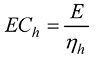 (ii) За енергетска постројења која производе само електричну енергију: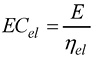 где јеECh,el = Укупне емисије гасова са ефектом стаклене баште из крајњег енергетског производа (топлотне или електричне енергије)Е = Укупне емисије гасова са ефектом стаклене баште биотечности пре крајње конверзијеηel = Електрична ефикасност, која се дефинише као годишња производња електричне енергије подељена са годишњом потрошњом биотечности, на основу њеног енергетског садржајаηh = Топлотна ефикасност, која се дефинише као годишња производња корисне топлоте подељена са годишњом потрошњом биотечности, на основу њеног енергетског садржаја(iii) За електричну или механичку енергију из енергетских постројења која испоручују корисну топлоту заједно са електричном и/или механичком енергијом: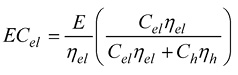 (iv) За корисну топлоту из енергетских постројења која уз електричну и/или механичку енергијом испоручују и топлоту: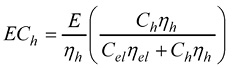 где је:ECh,el = Укупне емисије гасова са ефектом стаклене баште из крајњег енергетског производа (топлотне или електричне енергије)E = Укупне емисије гасова са ефектом стаклене баште биотечности пре крајње конверзије.ηel = Електрична ефикасност, која се дефинише као годишња производња електричне енергије подељена са годишњом потрошњом биотечности, на основу њеног енергетског садржајаηh = Топлотна ефикасност, која се дефинише као годишња производња корисне топлоте подељена са годишњом потрошњом биотечности, на основу њеног енергетског садржајаCel = Удео ексергије у електричној и/или механичкој енергији, задат као 100% (Cel = 1)Ch = Carnot-ова ефикасност (удео ексергије у корисној топлоти).Carnot-ова ефикасност, Ch, за корисну топлоту на различитим температурама се дефинише на следећи начин: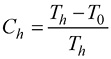 где је:Th = Температура, као апсолутна температура (у келвинима) корисне топлоте на месту испорукеT0 = Температура околине, дефинисана као 273,15 келвина (једнако 0 °C)Уколико се вишак топлоте извози за загревање зграда, на температури испод 150 °C (423,15келвина), Ch се може израчунати и као:Ch = Carno-ова ефикасност за топлоту на 150 °C (423,15 Келвина), која износи 0,3546За сврхе овог прорачуна, примењују се следеће дефиниције:a) ’когенерација’ значи симултана производња у једном поступку топлоте и електричне и/или механичке енергије;b) ’корисна топлота’ значи топлота произведена у циљу задовољавања економски оправдане потражње за топлотом, за потребе грејања или хлађења;c) ’економски оправдана потражња’ значи потражња која не превазилази потребе за загревањем или хлађењем и која би се иначе могла задовољити по тржишним условима.2. Емисије гасова са ефектом стаклене баште које потичу од биогорива и биотечности изражавају се на следећи начин:(a) Емисије гасова са ефектом стаклене баште које потичу од биогорива, E, изражавају се у грамима еквивалента CO2 по МЈ горива, gCO2eq/MJ.(b) Емисије гасова са ефектом стаклене баште које потичу од биотечности, EC, изражавају се у грамима еквивалента CO2 по МЈ крајњег енергетског производа (топлоте или електричне енергије), gCO2eq/MJКада се загревање и хлађење врше уз производњу електричне енергије у комбинованом постројењу, емисије ће бити распоређене на топлоту и електричну енергију (као у 1 (б)), независно да ли се топлота користи за потребе грејања или за хлађење1.Ако су емисије гасова са ефектом стаклене баште од екстракције или узгајања сировина eec изражене у јединицама g CO2eq/тона суве сировине, конверзија у граме CO2 еквивалента по MJ горива, g CO2eq/MJ, израчунава се на следећи начин2: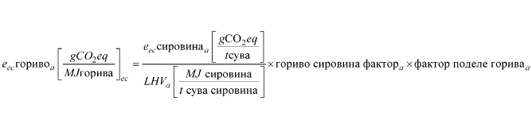 где је: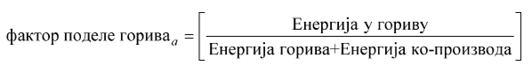 Гориво сировина фактора = [Однос МЈ сировине потребне за производњу 1 МЈ горива]Емисије по тони суве сировине израчунавају се према изразу: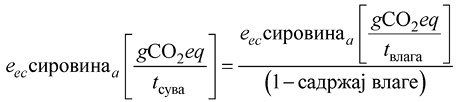 3. Уштеде емисија гасова са ефектом стаклене баште од биогорива израчунавају се на следећи начин:(а) уштеде емисија гасова са ефектом стаклене баште од биогорива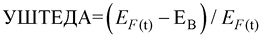 где је--------1 Топлота или отпадна топлота користе се за постизање хлађење (хладан ваздух или вода) апсорпцијом кроз чилере. Због тога је прикладно израчунати само емисије повезане са произведеном топлотом по МЈ топлотне енергије, без обзира да ли је крајња употреба топлоте за грејање или хлађење помоћу апсорпционих хладњака.2 Формула за израчунавање емисија гасова са ефектом стаклене баште од екстракције или узгајања сировине eec описује случајеве у којима се сировина претвара у биогориво у једном кораку. За сложеније ланце снабдевања потребна су прилагођавања за прорачун емисије гасова са ефектом стаклене баште од екстракције или узгајања сировине eec за међупроизводе.(б) уштеде емисија гасова са ефектом стаклене баште од енергије за грејање, енергије за хлађење и електричне енергије произведене из биотечности: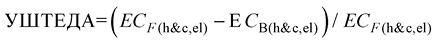 где јеECB(h&c,el) = укупне емисије од топлотне или електричне енергије; иECF(h&c,el) = укупне емисије од упоредног горива нафтног порекла за корисну топлотну или електричну енергију.4. Гасови са ефектом стаклене баште који се узимају у обзир за потребе тачке 1. ове методологије су CO2, N2O и CH4. За потребе израчунавања CO2 еквивалентно, ти гасови се рачунају према следећој масеној пропорцији:5. Емисије које настају из екстракције или при узгајању сировина, eec, узимају у обзир емисије које настају: самим процесом екстракције или обраде; скупљањем сировина, сушењем или складиштењем сировине; из отпада и цурења течности; производњом хемикалија или производа који се употребљавају у екстракцији или узгајању. Издвајање CO2 у узгајању сировина се изузима. Уместо примене стварних вредности, процене емисија из пољопривредног узгоја могу се добити из регионалних просечних вредности за емисије из узгоја укључене у извештаје који укључују податке о типичним ефектима гасова стаклене баште или на бази информација о рашчлањеним задатим вредностима за емисије укључене у овај прилог. Уместо примене стварних вредности, у недостатку релевантних информација из извештаја дозвољено је израчунати средње вредности коришћењем локалне пољопривредне праксе, на пример употребљавајући податке за групу пољопривредних газдинстава.6. За потребе прорачуна из тачке 1. подтачка (а) ове Методологије уштеде емисија гасова са ефектом стаклене баште због унапређеног пољопривредног управљања esca, као што су прелазак на редуковану обраду земљишта, побољшање плодореда, употреба покривних усева, укључујући управљање остацима усева, и употребу органског ђубрива (нпр. компост, дигестат ферментисаног стајњака), узимају се у обзир само ако се пруже чврсти и провериви докази да се повећала акумулација угљеника у земљишту или да је разумно очекивати да се повећала током периода у коме су дате сировине узгајане, узимајући у обзир емисије у којима су такве праксе довеле до повећања употребе ђубрива и хербицида3.7. Емисије на годишњем нивоу које потичу од промене садржаја угљеника узроковане променом намене земљишта, el, израчунавају се дељењем укупних емисија које настају током периода од 20 година на следећи начин:el = (CSR - CSA) × 3,664 × 1/20 × 1/P - eB,4где је--------3 Мерења угљеника у земљишту могу представљати и такав доказ, на пример првим мерењем пре узгоја и накнадним мерењем у редовним временским периодима сваких неколико година. У том случају, пре него што буде доступно друго мерење, повећање угљеника у земљишту проценило би се на бази репрезентативних испитивања или модела. Од другог мерења надаље, мерења би чинила основу за утврђивање повећања угљеника у земљишту и његову вредност.4 Коефицијент добијен дељењем моларне масе CO2 (44,010 g/mol) са моларном масом угљеника (12,011 g/mol) износи 3,664.5 Култивисано земљиште како га дефинише IPPC6 Трајне културе дефинишу се као вишегодишње културе чије се стабљике обично не беру сваке године, као што су културе са кратком опходњом и уљана палма.8. Додатак од 29 gCO2eq/MJ приписује се ако постоје докази да предметно земљиште:а) у јануару 2008. године није употребљавано у пољопривредне или друге сврхе,б) је јако деградирано земљиште, укључујући и оно земљиште које је претходно било коришћено у пољопривредне сврхе.Додатак од 29 gCO2eq/MJ примењује се за раздобље до 20 година од дана пренамене земљишта у пољопривредне сврхе, под условом да се за земљишта дефинисана тачком б) осигура сталан раст садржаја као и значајно смањење ерозије.9. "Јако деградирано земљиште" је земљиште које је у току дужег временског периода било у већој мери изложено заслањивању или му је веома низак садржај угљеника и значајно је еродирано.10. Емисије које настају из производног процеса, ep, обухватају емисије које настају из: самог производног процеса; од отпада и цурења и од производње хемикалија или производа употребљених у процесу укључујући емисије CO2 које одговарају садржајима угљеника у унетом гориву нафтног порекла, независно да ли је дошло до његовог сагоревања током процеса.У израчунавању потрошње електричне енергије која није произведена унутар постројења за производњу горива, емисије гасова са ефектом стаклене баште из производње и дистрибуције за ту електричну енергију сматра се да су једнаке просечном интензитету емисија које настају производњом и дистрибуцијом електричне енергије у посматраном подручју. Изузетно, произвођачи за потрошену електричну енергију могу да користе просечну вредност емисија за постројење у коме је произведена та електрична енергија, уколико то постројење није прикључено на електроенергетски систем.Када је то применљиво, емисије које настају из производног процеса укључују емисије из сушења међупроизвода и материјала.11. Емисије које настају од транспорта и дистрибуције, etd, обухватају емисије које потичу од транспорта сировине и полу-производа, као и емисије од складиштења и дистрибуције готових производа. Емисије од транспорта и дистрибуције које су узете у обзир под тачком 5. дела Ц методологије I, нису обухваћене овом тачком.12. Емисије које потичу од употребе горива, eu, износе нула за биогорива и биотечности.Емисије гасова са ефектом стаклене баште, осим CO2 (N2O и CH4) који потичу од употребе горива урачунавају се у фактор eu за биотечности.13. Уштеде у емисији од издвајања и замене CO2, eccr, директно су повезане са производњом биогорива и биотечности којима се приписују, и ограничавају се на емисије избегнуте кроз издвајање CO2 где угљеник потиче од биомасе и који је употребљен за замену насталог CO2 који потиче из горива нафтног порекла, употребљеног код комерцијалних производа и услуга.14. Ако се у процесима производње горива у којима се комбиновано производе топлотна и/или електрична енергија, за које се рачунају емисије, производи вишак електричне енергије и/или вишак корисне топлоте, емисије гасова са ефектом стаклене баште се деле између електричне енергије и корисне топлоте према температури топлотне енергије (која одражава степен корисног дејства топлотне енергије). Користан део топлоте се добија множењем садржаја топлотне енергије са Carnot-овом ефикасношћу, Ch, која се израчунава на следећи начин: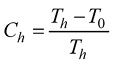 где су:Th = Температура, као апсолутна температура (Келвин) корисне топлоте на месту испорукеT0 = Температура околине, задата као 273,15 Келвина (једнака 0 °C)Уколико се вишак топлоте извози за загревање зграда, на температуру нижу од 150 °C (423,15 келвина), Ch се може алтернативно израчунати као:Ch = Carnot-ова ефикасност топлоте на 150 °C (423,15 Келвина), која износи 0,3546За сврхе овог прорачуна, важе следеће дефиниције:(a) ’когенерација’ значи симултана производња топлоте и електричне енергије и/или механичке енергије;(b) ’корисна топлота’ значи топлота произведена у циљу задовољавања економски оправдане потребе за топлотом, за загревање или хлађење;(c) ’економски оправдана потреба’ значи потреба која не превазилази потребе за загревањем или хлађењем и која би иначе била задовољена по тржишним условима.15. Када се у процесу производње горива комбиновано производе гориво, за које се израчунавају емисије и један или више других производа (ко-производа), емисије гасова са ефектом стаклене баште се деле између горива или његових међу-производа и ко-производа у пропорцији према њиховом енергетском садржају (одређеном као доња топлотна моћ у случају да ко-производи нису електрична и топлотна енергија). Интензитет вишка корисне топлоте или вишка електричне енергије гасова са ефектом стаклене баште једнак је интензитету топлоте или електричне енергије испоручене у процес производње горива и одређује се из интензитета гасова са ефектом стаклене баште свих чиниоца и емисија, укључујући и сировине и емисије CH4 и N2O, према и из комбинованог постројења, котла или других уређаја који испоручују топлотну или електричну енергију у процес производње горива. У случају комбиноване производње топлотне и електричне енергије, прорачун се спроводи према тачки 16 дела Ц ове методологије.16. За потребе израчунавања наведеног у тачки 17. дела Ц ове Методологије, емисије које треба да буду подељене су eec + el + esca + они делови ep, etd, eccs, и eccr који се јављају до и укључујући и фазу процеса у коме се производи ко-производ. Уколико се било каква расподела на ко-производе десила у ранијој фази процеса у животном циклусу, за те се потребе уместо укупне количине тих емисија употребљавају делови тих емисија додељених у последњој таквој фази процеса за међупроизвод горива.У случају биогорива и биотечности, сви ко-производи узимају се у обзир за потребе овог прорачуна. Емисије се не деле на отпад и остатке. Ко-производи који имају негативан енергетски садржај, за потребе прорачуна, узимају се као да им је енергетски садржај једнак нули.За отпад и остатке, укључујући крошње стабала и гране, сламу, љуску, клипове, љуске ораха и остатке у процесу обраде, укључујући сирови глицерин (нерафинисани глицерин) и остатке од прераде шећерне трске, сматра се да је животни циклус емисије гасова са ефектом стаклене баште нула, до процеса сакупљања тих материјала, без обзира да ли су прерађени у међупроизводе пре претварања у крајњи производ.У случају горива произведених у рафинеријама, осим у комбинованим процесним постројењима са котловима или комбинованим постројењима која обезбеђују топлотну и електричну енергију за потребе процеса производње, јединица анализе за потребе израчунавања у тачки 17. дела Ц ове методологије, треба да буде рафинерија.17. За биогорива за потребе прорачуна из тачке 3, упоредно гориво нафтног порекла EF(t) износи 94 g CO2eq/MJ.За биотечности која је користе за производњу електричне енергије за потребе прорачуна из тачке 3 Упоредно фосилно гориво ECF(e) износи 183 g CO2eq/MJ.За биотечности која је користе за производњу корисне топлоте као и у производњи топлотне енергије и/или енергије за хлађење за потребе прорачуна из тачке 3 упоредно фосилно гориво ECF(h&c) износи 80 g CO2eq/MJ.Д. Рашчлањене задате вредности за биогорива и биотечностиРашчлањене задате вредности за узгајање ’eec’ као што је дефинисано у делу Ц овог прилога, укључујући емисије N2O из земљишта(**) Нису укључене масти животињског порекла које су произведене од споредних производа животињског порекла категорије 3, у складу са прописом којим се уређује начин разврставања и поступања са споредним производима животињског порекла.Рашчлањене задате вредности за узгајање: ’eec’ - само за емисије N2O из земљишта (оне су већ урачунате у рашчлањене вредности за емисије из узгајања у табели за ’eec’)(**) Нису укључене масти животињског порекла које су произведене од споредних производа животињског порекла категорије 3, у складу са прописом којим се уређује начин разврставања и поступања са споредним производима животињског порекла.Рашчлањене задате вредности за производни процес: ’ep’ као што је дефинисано у делу Ц овог прилога(*) Задата вредност за комбиноване процесе су важеће само ако се целокупна количина топлоте која се користи добија из комбинованог процеса(**) Нису укључене масти животињског порекла које су произведене од споредних производа животињског порекла категорије 3, у складу са прописом којим се уређује начин разврставања и поступања са споредним производима животињског порекла.Рашчлањене задате вредности само за екстракцију уља (оне су већ урачунате у рашчлањене вредности за емисије из производног процеса у табели за ’ep’)(**) Нису укључене масти животињског порекла које су произведене од споредних производа животињског порекла категорије 3, у складу са прописом којим се уређује начин разврставања и поступања са споредним производима животињског порекла.Рашчлањене задате вредности за транспорт и дистрибуцију: ’etd’ као што је дефинисано у делу Ц овог прилога(*) Задата вредност за комбиноване процесе су важеће само ако се целокупна количина топлоте која се користи добија из комбинованог процеса(**) Нису укључене масти животињског порекла које су произведене од споредних производа животињског порекла категорије 3, у складу са прописом којим се уређује начин разврставања и поступања са споредним производима животињског порекла.Рашчлањене задате вредности за транспорт и дистрибуцију само финалног горива. (Оне су већ укључене у табелу "Рашчлањене задате вредности за транспорт и дистрибуцију: ’etd’ као што је дефинисано у делу Ц овог прилога", али следеће вредности су корисне уколико оператер жели да декларише стварне емисије које настају само при превозу усева или уља).(*) Задата вредност за комбиноване процесе су важеће само ако се целокупна количина топлоте која се користи добија из комбинованог процеса(**) Нису укључене масти животињског порекла које су произведене од споредних производа животињског порекла категорије 3, у складу са прописом којим се уређује начин разврставања и поступања са споредним производима животињског порекла.Укупно за узгајање, производни процес, превоз и дистрибуцију(*) Задата вредност за комбиноване процесе су важеће само ако се целокупна количина топлоте која се користи добија из комбинованог процеса(**) Нису укључене масти животињског порекла које су произведене од споредних производа животињског порекла категорије 3, у складу са прописом којим се уређује начин разврставања и поступања са споредним производима животињског порекла.Е. Процењене рашчлањене задате вредности за будућа биогорива и биотечности која 2016. године нису била на тржишту или су била у занемарљивим количинамаРашчлањене задате вредности за узгајање ’eec’ као што је дефинисано у делу Ц овог прилога, укључујући емисије N2O (укључујући уситњавање отпадног или узгајаног дрвета)Рашчлањене задате вредности за емисије N2O из земљишта (урачунате у рашчлањене задате вредности емисија од узгајања у табели ’eec’)Рашчлањене задате вредности за производни процес: ’ep’ као што је дефинисано у делу Ц овог прилогаРашчлањене задате вредности за транспорт и дистрибуцију: ’etd’ као што је дефинисано у делу Ц овог прилогаРашчлањене задате вредности за транспорт и дистрибуцију само финалног горива. (Оне су већ укључене у табелу "Рашчлањене задате вредности за транспорт и дистрибуцију: ’etd’ као што је дефинисано у делу Ц овог прилога, али следеће вредности су корисне уколико оператер жели да декларише стварне емисије које настају само при превозу усева или уља).Укупно за узгајање, производни процес, превоз и дистрибуцијуПрилог 2.II. МЕТОДОЛОГИЈА ЗА ПРОРАЧУН ЕМИСИЈА ГАСОВА СА ЕФЕКТОМ СТАКЛЕНЕ БАШТЕ ЗА ГОРИВА ИЗ БИОМАСЕ И ЊИХОВИХ УПОРЕДНИХ ФОСИЛНИХ ГОРИВАТипичне и задате вредности за биогориваА. Типичне и задате вредности уштеда емисије гасова са ефектом стаклене баште за горива из биомасе уколико се производе без нето емисија угљеника због промене намене земљиштаА.1 ДРВНА СЕЧКАА.2 ДРВНИ ПЕЛЕТИ (*)(*) Случај 1. односи се на процесе у којима се котао на природни гас употребљава за испоруку процесне топлоте уређају за производњу пелета. Електрична енергија уређају за пелете обезбеђује се из мреже.Случај 2 односи се на процесе у којима се котао на дрвену сечку, напуњен претходно осушеном сечком, употребљава за испоруку процесне топлоте. Електрична енергија уређају за пелете обезбеђује се из мреже.Случај 3 односи се на процесе у којима се когенерацијско постројење, напуњено претходно осушеном дрвеном сечком, употребљава за испоруку електричне енергије и топлоте уређају за пелете.А.3 ПОЉОПРИВРЕДНИ ПРОЦЕСИ(*) Ова група материјала обухвата остатке из пољопривреде ниске насипне густине и укључује материјале као што су бале сена, зобене љуске, принчане љуске и бале остатака шећерне трске (попис није коначан).(**) Група материјала обухвата остатке из пољопривреде високе насипне густине и укључује материјале као што су клипови кукуруза, љуске ораха, соје, опне палминих коштица (попис није коначан).А.4 БИОГАС ЗА ЕЛЕКТРИЧНУ ЕНЕРГИЈУ (*)(1) Вредности за производњу биогаса из стајњака укључују негативне емисије за уштеде емисија при управљању свежим стајњаком. Сматра се да је вредност esca једнака - 45 g CO2eq/MJ за стајњак употребљен у анаеробној разградњи.(2) Отворено складиште дигестата извор је додатних емисија CH4 и Н2О. Количина тих емисија мења се зависно од услова околине, врсте супстрата и ефикасности разградње.(3) Затворено складиште значи да је дигестат који је резултат процеса разградње складиштен у гасонепропусном танку и да се сматра да ће се додатни биогас отпуштен током складиштења употребити за производњу додатне електричне енергије или биометана. Тај процес не укључује емисије гасова са ефектом стаклене баште.(4) Кукуруз (као цела биљка) значи кукуруз који је убран као сточна храна и силиран ради чувања.А.5 БИОГАС ЗА ЕЛЕКТРИЧНУ ЕНЕРГИЈУ (*)(*) Случај 1. односи се на процесе у којима се електрична енергија и топлота потребне за процес производи у комбинованом постројењу.Случај 2. односи се на процесе у којима се електрична енергија потребна за процес добија из мреже, а процесна топлотаобезбеђује из когенерацијског постројења. У појединим државама чланицама оператери не смеју тражити субвенције за бруто производњу па је конфигурација из случаја 1. вероватнија.Случај 3. односи се на процесе у којима се електрична енергија потребна за процес добија из мреже, а процесна топлота се обезбеђује у котлу на биогас. Тај се случај односи на нека постројења у којима когенерацијски погон није на локацији, а биогас се продаје (али се не претвара у биометан).А.6 БИОГАС ЗА ЕЛЕКТРИЧНУ ЕНЕРГИЈУ - СМЕША СТАЈЊАКА И КУКУРУЗАБ. Методологија за рачунање уштеде емисија гасова са ефектом стаклене баште1. Емисије гасова са ефектом стаклене баште које настају производњом и употребом горива из биомасе, израчунавају се на следећи начин:(a) Емисије гасова са ефектом стаклене баште које настају производњом и употребом горива из биомасе пре конверзије у електричну енергију, грејање или хлађење, израчунавају се на следећи начин:E = eec + el + ep + etd + eu - esca - eccs - eccr,Емисије које потичу од производње машина и опреме се неће узимати у обзир.(б) У случају ко-дигестије различитих супстрата у биогасном постројењу за производњу биогаса или биометана, типичне и задате вредности емисија рачунају се као: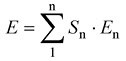 где је: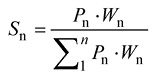 где је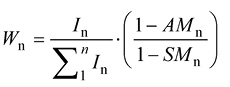 (*) За животињски стајњак који се користи као супстрaт додатак од 45 g CO2eq/MJ стајњака (- 54 kg CO2eq/t свеже материје) се додаје за боље пољопривредно управљање и управљање стајњаком.(**) За израчунавање типичних и задатих вредности употребљавају се следеће вредности за Pn:P(Кукуруз): 4,16 [MJбиогаса/kg влажног кукуруза влажности 65%]P(Стајњак): 0,50 [MJбиогаса/kg течног стајњака влажности 90%]P(Биолошки отпад) 3,41 [MJбиогаса/kg течног биолошког отпада влажности 76%](***) За супстрат SМn употребљавају се следеће вредности стандардне влажности:SM(Кукуруз): 0,65 [kg воде/kg свеже материје]SM(Стајњак): 0,90 [kg воде/kg свеже материје]SM(Биолошки отпад): 0,76 [kg воде/kg свеже материје](ц) У случају ко-дигестије n супстрата у биогасном постројењу за производњу електричне енергије или биометана, стварне мисије биогаса и биометана рачунају се као: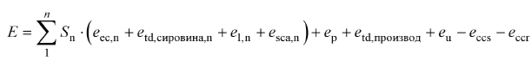 где је:(*) За esca додаје се додатак од 45 g CO2eq/MJ стајњака за унапређено пољопривредно управљање и управљање стајњаком у случају употребе животињског стајњака као супстрата у производњи биогаса и биометана.(д) Емисије гасова са ефектом стаклене баште које настају употребом горива из биомасе при производњи електричне енергију, енергије за грејање и хлађење, укључујући конверзију енергије у електричну енергију и/или енергију за грејање или хлађење, израчунавају се на следећи начин:(i) За енергетска постројења која производе само топлоту: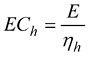 (ii) За енергетска постројења која производе само електричну енергију: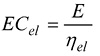 где је:ECh,el = Укупне емисије гасова са ефектом стаклене баште крајњег енергетског производа (топлотне или електричне енергије)Е = Укупне емисије гасова са ефектом стаклене баште горива пре крајње конверзијеηel = Електрична ефикасност, која се дефинише као годишња производња електричне енергије подељена са годишњом потрошњом горива, на основу његовог енергетског садржајаηh = Топлотна ефикасност, која се дефинише као годишња производња корисне топлоте подељена са годишњом потрошњом горива, на основу његовог енергетског садржаја(iii) За електричну или механичку енергију из енергетских постројења која испоручују корисну топлоту заједно са електричном и/или механичком енергијом: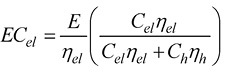 (iv) За корисну топлоту из енергетских постројења која уз електричну и/или механичку енергијом испоручују и топлоту: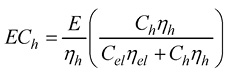 где је:ECh,el = Укупне емисије гасова са ефектом стаклене баште крајњег енергетског производа (топлотне или електричне енергије)E = Укупне емисије гасова са ефектом стаклене баште горива пре крајње конверзије.ηel = Електрична ефикасност, која се дефинише као годишња производња електричне енергије подељена са годишњом потрошњом горива, на основу његовог енергетског садржајаηh = Топлотна ефикасност, која се дефинише као годишња производња корисне топлоте подељена са годишњом потрошњом горива, на основу његовог енергетског садржајаCel = Удео ексергије у електричној и/или механичкој енергији, задат као 100% (Cel = 1)Ch = Carnot-ова ефикасност (удео ексергије у корисној топлоти).Carnot-ова ефикасност, Ch, за корисну топлоту на различитим температурама се дефинише на следећи начин: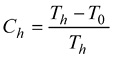 где је:Th = Температура, као апсолутна температура (у келвинима) корисне топлоте на месту испорукеT0 = Температура околине, дефинисана као 273,15 келвина (једнако 0 °C)Уколико се вишак топлоте извози за загревање зграда, на температури испод 150 °C (423,15келвина), Ch се може израчунати и као:Ch = Carno-ова ефикасност за топлоту на 150 °C (423,15 Келвина), која износи 0,3546За сврхе овог прорачуна, примењују се следеће дефиниције:(i) ’когенерација’ значи симултана производња у једном поступку топлоте и електричне и/или механичке енергије;(ii) ’корисна топлота’ значи топлота произведена у циљу задовољавања економски оправдане потражње за топлотом, за потребе грејања или хлађења;(iii) ’економски оправдана потражња‘ значи потражња која не превазилази потребе за загревањем или хлађењем и која би се иначе могла задовољити по тржишним условима.2. Емисије гасова са ефектом стаклене баште из горива из биомасе, израчунавају се на следећи начин:(а) Емисије гасова са ефектом стаклене баште које потичу од горива из биомасе, E, изражавају се у грамима еквивалента CO2 по МЈ горива из биомасе, gCO2eq/MJ.(б) Емисије гасова са ефектом стаклене баште које потичу од грејања или електричне енергије, произведене из горива из биомасе, EC, изражавају се у грамима еквивалента CO2 по МЈ крајњег енергетског производа (топлоте или електричне енергије), gCO2eq/MJКада се загревање и хлађење врше уз производњу електричне енергије у комбинованом постројењу, емисије ће бити распоређене на топлоту и електричну енергију (као у 1 (д)), независно да ли се топлота користи за потребе грејања или за хлађење7.Ако су емисије гасова са ефектом стаклене баште од екстракције или узгајања сировина eec изражене у јединицама g CO2eq/тона суве сировине, конверзија у граме CO2 еквивалента по MJ горива, g CO2eq/MJ, израчунава се на следећи начин8: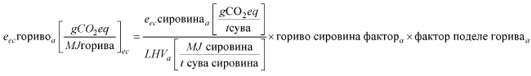 где је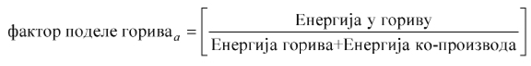 Гориво сировина фактора = [Однос МЈ сировине потребне за производњу 1 МЈ горива]Емисије по тони суве сировине израчунавају се према изразу: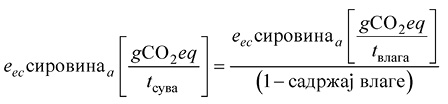 3. Уштеде емисија гасова са ефектом стаклене баште од горива из биомасе израчунавају се на следећи начин:(а) уштеде емисија гасова са ефектом стаклене баште од горива из биомасе која се употребљавају као горива у транспорту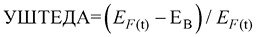 --------7 Топлота или отпадна топлота користе се за постизање хлађење (хладан ваздух или вода) апсорпцијом кроз чилере. Због тога је прикладно израчунати само емисије повезане са произведеном топлотом по МЈ топлотне енергије, без обзира да ли је крајња употреба топлоте за грејање или хлађење помоћу апсорпционих хладњака.8 Формула за израчунавање емисија гасова са ефектом стаклене баште од екстракције или узгајања сировине eec описује случајеве у којима се сировина претвара у биогориво у једном кораку. За сложеније ланце снабдевања потребна су прилагођавања за прорачун емисије гасова са ефектом стаклене баште од екстракције или узгајања сировине eec за међупроизводе.где је(б) уштеде емисија гасова са ефектом стаклене баште од енергије за грејање, енергије за хлађење и електричне енергије произведене из горива из биомасе: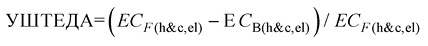 где је:ECB(h&c,el) = укупне емисије од топлотне или електричне енергије; иECF(h&c,el) = укупне емисије од упоредног горива нафтног порекла за корисну топлотну или електричну енергију.4. Гасови са ефектом стаклене баште који се узимају у обзир за потребе тачке 1. ове методологије су CO2, N2O и CH4. За потребе израчунавања CO2 еквивалентно, ти гасови се рачунају према следећој масеној пропорцији:5. Емисије које настају из екстракције или при узгајању сировина, eec, узимају у обзир емисије које настају: самим процесом екстракције или обраде; скупљањем сировина, сушењем и складиштењем сировине; из отпада и цурења течности; производњом хемикалија или производа који се употребљавају у екстракцији или узгајању. Издвајање CO2 у узгајању сировина се изузима. Уместо примене стварних вредности, процене емисија из пољопривредног узгоја могу се добити из регионалних просечних вредности за емисије из узгоја или на бази информација о рашчлањеним задатим вредностима за емисије укључене у овај прилог. Уместо примене стварних вредности, у недостатку релевантних информација из извештаја дозвољено је израчунати средње вредности коришћењем локалне пољопривредне праксе, на пример употребљавајући податке за групу пољопривредних газдинстава.Уместо примене стварних вредности, у проценама емисија из култивације и сече у шумарству дозвољено је израчунати средње вредности за географско подручје на националоном нивоу.6. За потребе прорачуна из тачке 1. подтачка (а) ове Методологије уштеде емисија због унапређеног пољопривредног управљања esca, као што су прелазак на мање обрађивање или необрађивање земљишта, побољшање плодореда, употреба покривних усева, укључујући управљање остацима усева, и употребу органског ђубрива (нпр. компост, дигестат ферментисаног стајњака), узимају се у обзир само ако се пруже чврсти и провериви докази да се повећала акумулација угљеника у земљишту или да је разумно очекивати да се повећала током периода у коме су дате сировине узгајане, узимајући у обзир емисије у којима су такве праксе довеле до повећања употребе ђубрива и хербицида9.7. Емисије на годишњем нивоу које потичу од промене садржаја угљеника узроковане променом намене земљишта, el, израчунавају се дељењем укупних емисија које настају током периода од 20 година на следећи начин:el = (CSR - CSA) × 3,664 × 1/20 × 1/P - eB,10--------9 Мерења угљеника у земљишту могу представљати и такав доказ, на пример првим мерењем пре узгоја и накнадним мерењем у редовним временским периодима сваких неколико година. У том случају, пре него што буде доступно друго мерење, повећање угљеника у земљишту проценило би се на бази репрезентативних испитивања или модела. Од другог мерења надаље, мерења би чинила основу за утврђивање повећања угљеника у земљишту и његову вредност.10 Коефицијент добијен дељењем моларне масе CO2 (44,010 g/mol) са моларном масом угљеника (12,011 g/mol) износи 3,664.где је8. Додатак од 29 gCO2eq/MJ приписује се ако постоје докази да предметно земљиште:а) у јануару 2008. године није употребљавано у пољопривредне или друге сврхе,б) је јако деградирано земљиште, укључујући и оно земљиште које је претходно било коришћено у пољопривредне сврхе.Додатак од 29 gCO2eq/MJ примењује се за раздобље до 20 година од дана пренамене земљишта у пољопривредне сврхе, под условом да се за земљишта дефинисана тачком б) осигура сталан раст садржаја као и значајно смањење ерозије.9. "Јако деградирано земљиште" је земљиште које је у току дужег временског периода било у већој мери изложено заслањивању или му је веома низак садржај угљеника и значајно је еродирано.10. У складу са тачком 10, Методологије I ове Уредбе, које служе као темељ за израчунавање садржаја угљеника у земљишту.11. Емисије које настају из производног процеса, ep, обухватају емисије које настају из: самог производног процеса; од отпада и цурења и од производње хемикалија или производа употребљених у процесу укључујући емисије CO2 које одговарају садржајима угљеника у унетом гориву нафтног порекла, независно да ли је дошло до његовог сагоревања током процеса.У израчунавању потрошње електричне енергије која није произведена унутар постројења за производњу чврстог или гасовитог горива из биомасе, емисије гасова са ефектом стаклене баште из производње и дистрибуције за ту електричну енергију сматра се да су једнаке просечном интензитету емисија које настају производњом и дистрибуцијом електричне енергије у посматраном подручју. Изузетно, произвођачи за потрошену електричну енергију могу да користе просечну вредност емисија за постројење у коме је произведена та електрична енергија, уколико то постројење није прикључено на електроенергетски систем.Када је то применљиво, емисије које настају из производног процеса укључују емисије из сушења међупроизвода и материјала.12. Емисије које настају од транспорта и дистрибуције, etd, обухватају емисије које потичу од транспорта сировине и полу-производа, као и емисије од складиштења и дистрибуције--------11 Култивисано земљиште како га дефинише IPPC12 Трајне културе дефинишу се као вишегодишње културе чије се стабљике обично не беру сваке године, као што су културе са кратком опходњом и уљана палма.готових производа. Емисије од транспорта и дистрибуције које су узете у обзир под тачком 5. ове методологије, нису обухваћене овом тачком.13. Емисије које потичу од употребе горива, eu, износе нула за горива из биомасе. Емисије гасова са ефектом стаклене баште, осим CO2 (N2O и CH4) који потичу од употребе горива урачунавају се у фактор eu.14. Уштеде емисија од издвајања угљеника и геолошког складиштења, eccs, које већ нису узете у обзир у ep, треба да буду ограничене на емисије избегнуте скупљањем и секвестрацијом емитованог CO2 који је непосредно повезан са екстракцијом, транспортом, прерадом и дистрибуцијом горива из биомасе уколико су складиштена у складу са прописима који се усклађују са Директивом 2009/31/ЕС.15. Уштеде у емисији од издвајања и замене CO2, eccr, директно су повезане са производњом горива из биомасе којима се приписују, и ограничавају се на емисије избегнуте кроз издвајање CO2 где угљеник потиче од биомасе и који је употребљен за замену насталог CO2 који потиче из горива нафтног порекла, употребљеног код комерцијалних производа и услуга.16. Ако се у процесима производње горива из биомасе у којима се комбиновано производе топлотна и/или електрична енергија, за које се рачунају емисије, производи вишак електричне енергије и/или вишак корисне топлоте, емисије гасова са ефектом стаклене баште се деле између електричне енергије и корисне топлоте према температури топлотне енергије (која одражава степен корисног дејства топлотне енергије). Користан део топлоте се добија множењем садржаја топлотне енергије са Carnot-овом ефикасношћу, Ch, која се израчунава на следећи начин: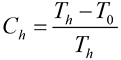 где су:Th = Температура, као апсолутна температура (Келвин) корисне топлоте на месту испорукеT0 = Температура околине, задата као 273,15 Келвина (једнака 0 °C)Уколико се вишак топлоте извози за загревање зграда, на температуру нижу од 150 °C (423,15 келвина), Ch се може алтернативно израчунати као:Ch = Carnot-ова ефикасност топлоте на 150 °C (423,15 Келвина), која износи 0,3546За сврхе овог прорачуна, важе следеће дефиниције:(а) ’когенерација’ значи симултана производња топлоте и електричне енергије и/или механичке енергије;(б) ’корисна топлота’ значи топлота произведена у циљу задовољавања економски оправдане потребе за топлотом, за загревање или хлађење;(ц) ’економски оправдана потреба’ значи потреба која не превазилази потребе за загревањем или хлађењем и која би иначе била задовољена по тржишним условима.17. Када се у процесу производње горива комбиновано производе гориво, за које се израчунавају емисије и један или више других производа (ко-производа), емисије гасова са ефектом стаклене баште се деле између горива или његових међу-производа и ко-производа у пропорцији према њиховом енергетском садржају (одређеном као доња топлотна моћ у случају да ко-производи нису електрична и топлотна енергија). Интензитет вишка корисне топлоте или вишка електричне енергије гасова са ефектом стаклене баште једнак је интензитету топлоте или електричне енергије испоручене у процес производње горива из биомасе и одређује се из интензитета гасова са ефектом стаклене баште свих чиниоца и емисија, укључујући и сировине и емисије CH4 и N2O, према и из комбинованог постројења, котла или других уређаја који испоручују топлотну или електричну енергију у процес производње горива из биомасе. У случају комбиноване производње топлотне и електричне енергије, прорачун се спроводи према тачки 16 ове методологије.18. За потребе израчунавања наведеног у тачки 17. ове методологије, емисије које треба да буду подељене су eec + el + esca + они делови ep, etd, eccs, и eccr који се јављају до и укључујући и фазу процеса у коме се производи ко-производ. Уколико се било каква расподела на ко-производе десила у ранијој фази процеса у животном циклусу, за те се потребе уместо укупне количине тих емисија употребљавају делови тих емисија додељених у последњој таквој фази процеса за међупроизвод горива.У случају биогаса и биометана, сви ко-производи узимају се у обзир за потребе овог прорачуна. Емисије се не деле на отпад и остатке. Ко-производи који имају негативан енергетски садржај, за потребе прорачуна, узимају се као да им је енергетски садржај једнак нули.За отпад и остатке, укључујући крошње стабала и гране, сламу, љуску, клипове, љуске ораха и остатке у процесу обраде, укључујући сирови глицерин (нерафинисани глицерин) и остатке од прераде шећерне трске, сматра се да је животни циклус емисије гасова са ефектом стаклене баште нула, до процеса сакупљања тих материјала, без обзира да ли су прерађени у међупроизводе пре претварања у крајњи производ.У случају горива из биомасе произведених у рафинеријама, осим у комбинованим процесним постројењима са котловима или комбинованим постројењима која обезбеђују топлотну и електричну енергију за потребе процеса производње, јединица анализе за потребе израчунавања у тачки 17. ове методологије, треба да буде рафинерија.19. За горива из биомасе која је користе за производњу електричне енергије за потребе прорачуна из тачке 3. упоредно фосилно гориво ECF(e) износи 183 g CO2eq/MJ електричне енергије или 212 g CO2eq/MJ електричне енергије за најудаљеније регионе.За горива из биомасе која се користе за производњу корисне топлоте као и у производњи топлотне енергије и/или енергије за хлађење за потребе прорачуна из тачке 3. упоредно фосилно гориво ECF(h) износи 80 g CO2eq/MJ топлоте.За горива из биомасе која се користе за производњу корисне топлоте, где се може показати директна физичка замена угља, за потребе прорачуна из тачке 3, упоредно гориво нафтног порекла EF(h) износи 124 g CO2eq/MJ топлоте.За горива из биомасе која се користе као горива за транспорт, за потребе прорачуна из тачке 3, упоредно гориво нафтног порекла EF(t) износи 94 g CO2eq/MJ.Ц. РАШЧЛАЊЕНЕ ЗАДАТЕ ВРЕДНОСТИ ЗА ГОРИВА ИЗ БИОМАСЕДрвни брикети или пелетиДрвени брикети или пелетиПољопривредни процесиРашчлањене задате вредности за биогас за производњу електричне енергије(1) Вредности за производњу биогаса из стајњака укључују негативне емисије од уштеде емисија при управљању свежим стајњаком. Сматра се да је вредност esca једнака - 45 g CO2eq/MJ за стајњак употребљен у анаеробној разградњи(2) Кукуруз (као цела биљка) је кукуруз који је убран као сточна храна и силиран ради чувања.(3) Превоз пољопривредних сировина до погона за прераду је, урачунат у вредност за "узгајање". Вредност за превоз кукуруза за силажу износи 0,4 g CO2eq/MJ биогаса.Рашчлањене задате вредности за биометанД. УКУПНЕ ТИПИЧНЕ И ЗАДАТЕ ВРЕДНОСТИ ЗА ПРОЦЕСЕ ДОБИЈАЊА ГОРИВА ИЗ БИОМАСЕСлучај 1. односи се на процесе у којима се котао на природни гас употребљава за испоруку процесне топлоте уређају за производњу пелета. Електрична енергија за процес оезбеђује се из мреже.Случај 2.а односи се на процесе у којима се котао на дрвену сечку употребљава за испоруку процесне топлоте. Електрична енергија за процес обезбеђује се из мреже.Случај 3.а односи се на процесе у којима се когенерацијско постројење употребљава за испоруку електричне енергије и топлоте уређају за пелете.Типичне и задате вредности - Биогас за електричну енергију(1) Ова група материјала обухвата остатке из пољопривреде ниске насипне густине и укључује материјале као што су бале сена, зобене љуске, принчане љуске и бале остатака шећерне трске (попис није коначан).(2) Група материјала обухвата остатке из пољопривреде високе насипне густине и укључује материјале као што су клипови кукуруза, љуске ораха, соје, опне палминих коштица (попис није коначан).(3) Отворено складиште дигестата извор је додатних емисија метана које варирају зависно од времена, супстрату у ефикасности разградње. У израчунавањима узимају се вредности од 0,05 MJCH4/MJ биогаса за стајњак, 0,035 MJ CH4/MJ биогаса за кукуруз и 0,01 MJ CH4/MJ биогаса за билошки отпад.(4) Затворено складиште значи да је дигестат који је резултат процеса разградње складиштен у гаснонепропусном танку и да се сматра да ће се додатни биогас отпуштен током складиштења употребити за производњу додатне електричне енергије или биометана.Типичне и задате вредности за биометанТипичне и задате вредности за биогас за електричну енергију - смеша стајњака и кукуруза: Вредности емисија са уделима на бази свеже масеСлучај 1. односи се на процесе у којима се електрична енергија и топлота потребне за процес производи у комбинованом постројењу.Случај 2. односи се на процесе у којима се електрична енергија потребна за процес добија из мреже, а процесна топлота обезбеђује из когенерацијског постројења. У појединим државама чланицама оператери не смеју тражити субвенције за бруто производњу па је конфигурација из случаја 1. вероватнија.Случај 3. односи се на процесе у којима се електрична енергија потребна за процес добија из мреже, а процесна топлота се обезбеђује у котлу на биогас. Тај се случај односи на нека постројења у којима когенерацијски погон није на локацији, а биогас се продаје (али се не претвара у биометан.Типичне и задате вредности за биометан - смеша стајњака и кукуруза: Вредности емисија са уделима на бази свеже масеПрилог 3.Минимални еколошки и социјални услови за биогорива која су увезена из држава које нису чланице Европске уније или произведена од пољопривредних сировина које су пореклом из држава које нису чланице Европске уније1. Минимални еколошки и социјални услови за биогорива која су увезена из држава које нису чланице Европске уније или су произведена од пољопривредних сировина које су пореклом из држава које нису чланице Европске уније, сматрају се испуњеним уколико су у држави порекла биогорива, односно сировине, потврђене и примењене следеће конвенције Међународне организације рада:1) Конвенција о принудном или обавезном раду (Закон о пројекту Конвенције о принудном или обавезном раду, "Службене Новине Краљевине Југославије", број 297 - CXI/32);2) Конвенција о синдикалним слободама и заштити синдикалних права (Уредба о ратификацији конвенције МОР-а брoj 87 о синдикалним слободама и заштити синдикалних права, "Службени лист ФНРЈ - Међународни уговори", број 8/58);3) Конвенција о примени принципа параорганизовања и колективног договарања (Уредба о ратификацији Конвенције Међународне организације рада број 98, о примени принципа параорганизовања и колективног договарања, "Службени лист ФНРЈ - Додатак", број 11/58);4) Конвенција о једнакости награђивања мушке и женске радне снаге за рад једнаке вредности (Указ о ратификацији Конвенције о једнакости награђивања мушке и женске радне снаге за рад једнаке вредности, "Службени весник Президијума Народне скупштине ФНРЈˮ, број 12/52);5) Конвенција која се односи на укидање принудног рада (Закон о потврђивању Конвенције МОР број 105 која се односи на укидање принудног рада ("Службени лист СРЈ - Међународни уговори", број 13/02));6) Конвенција која се односи на дискриминацију у погледу запошљавања и занимања (Уредба о ратификацији Конвенције Међународне организације рада бр. 111 која се односи на дискриминацију у погледу запошљавања и занимања, "Службени лист ФНРЈˮ - Међународни уговориˮ, број 3/61);7) Конвенција број 138 о минималним годинама старости за заснивање радног односа (Закон о ратификацији Конвенције Међународне организације рада бр. 138 о минималним годинама старости за заснивање радног односа, "Службени лист СФРЈ - Међународни уговориˮ, број 14/82).2. Осим конвенцијa Међународне организације рада из тачке 1. овог прилога, у земљи порекла биогорива, односно сировине која није у Европској унији морају да буду потврђени и примењени следећи међународни акти:1) Картагена протокол о биолошкој заштити уз Конвенцију о биолошкој разноврсности (Закон о ратификацији Картагена протокола о биолошкој заштити уз Конвенцију о биолошкој разноврсности, са анексима, "Службени лист СЦГ - Међународни уговори", број 16/05);2) Конвенција о међународном промету угрожених врста дивље фауне и флоре (Закон о потврђивању Конвенције о међународном промету угрожених врста дивље фауне и флоре, "Службени лист СРЈ - Међународни уговори", број 11/01).Прилог 4.Изјава о производу произвођача биогориваИЗЈАВА О ПРОИЗВОДУ ПРОИЗВОЂАЧА БИОГОРИВА
да биогорива обухваћена пошиљком испуњавају критеријуме одрживости1) Евиденциони број у регистру произвођача биогорива и учесника у трговини биогоривима.2) Метода из тачке 4. Методологије за рачунање уштеде емисија гасова са ефектом стаклене баште која је коришћена за рачунање емисија гасова са ефектом стаклене баште.3) Табела 5 се не попуњава ако се пошиљка односи на биогорива произведена из отпада и остатака.4) Метода из тачке 4. Методологије за рачунање уштеде емисија гасова за ефектом стаклене баште која је коришћена за рачунање емисија гасова са ефектом стаклене баште.Прилог 5.Изјава о производу учесника у трговини биогоривимаИЗЈАВА О ПРОИЗВОДУ УЧЕСНИКА У ТРГОВИНИ БИОГОРИВИМА
да биогорива обухваћена пошиљком испуњавају критеријуме одрживости1) Евиденциони број у евиденцију произвођача биогорива и учесника у трговини биогоривима.2) Метода из тачке 4. Методологије за рачунање уштеде емисија гасова за ефектом стаклене баште која је коришћена за рачунање емисија гасова са ефектом стаклене баште.3) Сва приложена документа се налазе у архиви даваоца изјаве у оригиналу на језику издаваоцаПроизводни процес добијања биогориваТипична уштеда емисије гасова са ефектом стаклене баштеЗадата уштеда емисије гасова са ефектом стаклене баштеЕтанол из шећерне репе (без производње биогаса од остатака шећерне репе, природни гас као гориво у производном процесу у конвенционалном котлу)67%59%Етанол из шећерне репе (са производњом биогаса од остатака шећерне репе, природни гас као гориво у производном процесу у конвенционалном котлу)77%73%Етанол из шећерне репе (без производње биогаса од остатака шећерне репе, природни гас као гориво у производном процесу у комбинованом постројењу) (*))73%68%Етанол из шећерне репе (са производњом биогаса од остатака шећерне репе, природни гас као гориво у производном процесу у комбинованом постројењу) (*))79%76%Етанол из шећерне репе (без производње биогаса од остатака шећерне репе, лигнит као гориво у производном процесу у комбинованом постројењу) (*))58%47%Етанол из шећерне репе (са производњом биогаса од остатака шећерне репе, лигнит као гориво у производном процесу у комбинованом постројењу) (*))71%64%Етанол из кукуруза (природни гас као гориво у производном процесу у конвенционалном котлу)48%40%Етанол из кукуруза (природни гас као гориво у производном процесу у комбинованом постројењу (*))55%48%Етанол из кукуруза (лигнит као гориво у производном процесу у комбинованом постројењу (*))40%28%Етанол из кукуруза (шумски остаци као гориво у производном процесу у комбинованом постројењу (*))69%68%Етанол из осталих житарица, осим кукуруза (природни гас као гориво у производном процесу у конвенционалном котлу)47%38%Етанол из осталих житарица, осим кукуруза ((природни гас као гориво у производном процесу у комбинованом постројењу (*))53%46%Етанол из осталих житарица, осим кукуруза (лигнит као гориво у производном процесу у комбинованом постројењу (*))37%24%Етанол из осталих житарица, осим кукуруза (шумски остаци као гориво у производном процесу у комбинованом постројењу (*))67%67%Етанол из шећерне трске70%70%Део из обновљивих извора етил терцијарни- бутилетар (ЕТБЕ)Једнаке као при добијању етанолаЈеднаке као при добијању етанолаДео из обновљивих извора терцијарни-амил-етил-етер (ТАЕЕ)Једнаке као при добијању етанолаЈеднаке као при добијању етанолаБиодизел од уљане репице52%47%Биодизел од сунцокрета57%52%Биодизел од соје55%50%Биодизел из палминог уља (лагуна за ефлуент)32%19%Биодизел из палминог уља (процес са хватањем метана у уљари)51%45%Биодизел из отпадног јестивог уља88%84%Биодизел од животињских масти добијених у процесу обраде животињских остатака (rendering) (**)84%78%Водоником обрађено биљно уље од уљане репице51%47%Водоником обрађено биљно уље од сунцокрета58%54%Водоником обрађено биљно уље од соје55%51%Водоником обрађено биљно уље од палминог уља (лагуна за ефлуент)34%22%Водоником обрађено биљно уље од палминог уља (процес са хватањем метана у уљари)53%49%Водоником обрађено биљно уље од отпадног јестивог уља87%83%Водоником обрађено биљно уље од животињских масти добијених у процесу обраде животињских остатака (rendering) (**)83%77%Чисто биљно уље од уљане репице59%57%Чисто биљно уље од сунцокрета65%64%Чисто биљно уље од соје63%61%Чисто биљно уље од палминог уља (лагуна за ефлуент)40%30%Чисто биљно уље од палминог уља (процес са хватањем метана у уљари)59%57%Чисто уље од отпадног јестивог уља98%98%Производни процес добијања биогориваТипична уштеда емисије гасова са ефектом стаклене баштеЗадата уштеда емисије гасова са ефектом стаклене баштеЕтанол из пшеничне сламе85%83%Fischer-Tropsch дизел из отпадног дрвета произведен у самосталном постројењу85%85%Fischer-Tropsch дизел из узгајаног дрвета произведен у самосталном постројењу82%82%Fischer-Tropsch бензин из отпадног дрвета произведен у самосталном постројењу85%85%Fischer-Tropsch бензин из узгајаног дрвета у самосталном постројењу82%82%Диметилетар из отпадног дрвета (ДМЕ) произведен у самосталном постројењу86%86%Диметилетар (ДМЕ) из узгајаног дрвета произведен у самосталном постројењу83%83%Метанол из отпадног дрвета произведен у самосталном постројењу86%86%Метанол из узгајаног дрвета произведен у самосталном постројењу83%83%Fischer-Tropsch дизел из гасификације црног луга интегрисане у фабрику целулозе89%89%Fischer-Tropsch бензин из гасификације црног луга интегрисане у фабрику целулозе89%89%Диметил-етар (DME) из гасификације црног луга интегрисане у фабрику целулозе89%89%Метанол из гасификације црног луга интегрисане у фабрику целулозе89%89%Део обновљивих извора метил терцијарни бутилетра (МТБЕ)Одговара еквивалентном начину производње метанолаОдговара еквивалентном начину производње метанолаE=укупне емисије које настају производњом и употребом гориваeec=емисије које настају из екстракције или узгајања сировина;el=годишње емисије које потичу од промена у садржају угљеника услед промене намене земљишта;ep=емисије које настају из производног процеса;etd=емисије које настају током транспорта и дистрибуције;eu=емисије које потичу од употребе горива;esca=уштеде у емисији од издвајања угљеника у земљишту применом унапређеног пољопривредног управљањаeccs=уштеде у емисији услед издвајања и геолошког складиштења CO2,eccr=уштеде у емисији услед издвајања и замене CO2EB=Укупне емисије из биогорива; иEF(t)=Укупне емисије упоредног горива нафтног порекла за транспортCO2:1N2O:298CH4:25el=емисије гасова са ефектом стаклене баште на годишњем нивоу које потичу од промене садржаја угљеника услед промене намене земљишта, мерене као маса CO2 - еквивалент изражен у g, по јединици енергије биогорива или биотечности израженe у MJ. Култивисанo земљиште5 и земљиште намењенo трајним културама6 сматраће се као да су идентично коришћено земљиште;CSR=садржај угљеника по јединици површине земљишта који се односи на референтну (претходну) употребу земљишта, мерено као маса изражена у тонама угљеника по јединици површине земљишта, укључујући угљеник у земљишту и вегетацији. Референтна употреба земљишта је употреба земљишта у јануару 2008. године или 20 година пре него што су сировине добијене, у зависности од тога који од ова два датума је каснији;CSA=садржај угљеника по јединици површине земљишта који се односи на актуелну (тренутну) употребу земљишта, мерено као маса изражена у тонама угљеника по јединици површине земљишта, укључујући угљеник у земљишту и вегетацији. У случајевима где се садржај угљеника акумулира више од годину дана, вредност CSA представља процењени садржај угљеника по јединици површине земљишта после 20 година или када сировина сазри, у зависности од тога који од ова два датума је ранији;P=продуктивност усева (мерена као енергија биогорива или биотечности по јединици подручја годишње иeB=бонус од 29 gCO2eq/MJ биогорива или биотечности уколико се биомаса добија са обновљеног деградираног земљишта под условима наведеним у тачки 8 дела Ц ове Методологије.Производни процес добијања биогорива и биотечностиЕмисије гасова са ефектом стаклене баште - типична вредност(g CO2eq/MJ)Емисије гасова са ефектом стаклене баште - задата вредност(g CO2eq/MJ)Етанол из шећерне репе9,69,6Етанол из кукуруза25,525,5Етанол из осталих житарица, осим кукуруза27,027,0Етанол из шећерне трске17,117,1Део из обновљивих извора ETBEЈеднаке као при добијању етанолаЈеднаке као при добијању етанолаДео из обновљивих извора TАЕEЈеднаке као при добијању етанолаЈеднаке као при добијању етанолаБиодизел од уљане репице32,032,0Биодизел од сунцокрета26,126,1Биодизел од соје21,221,2Биодизел из палминог уља26,226,2Биодизел из отпадног јестивог уља00Биодизел од животињских масти добијених у процесу обраде животињских остатака (rendering) (**)00Водоником обрађено биљно уље од уљане репице33,433,4Водоником обрађено биљно уље од сунцокрета26,926,9Водоником обрађено биљно уље од соје22,122,1Водоником обрађено биљно уље од палминог уља27,427,4Водоником обрађено биљно уље од отпадног јестивог уља00Водоником обрађено биљно уље од животињских масти добијених у процесу обраде животињских остатака (rendering) (**)00Чисто биљно уље од уљане репице33,433,4Чисто биљно уље од сунцокрета27,227,2Чисто биљно уље од соје22,222,2Чисто биљно уље од палминог уља27,127,1Чисто уље од отпадног јестивог уља00Производни процес добијања биогорива и биотечностиЕмисије гасова са ефектом стаклене баште - типична вредност(g CO2eq/MJ)Емисије гасова са ефектом стаклене баште - задата вредност(g CO2eq/MJ)Етанол из шећерне репе4,94,9Етанол из кукуруза13,713,7Етанол из осталих житарица, осим кукуруза14,114,1Етанол из шећерне трске2,12,1Део из обновљивих извора ETBEЈеднаке као при добијању етанолаЈеднаке као при добијању етанолаДео из обновљивих извора TАЕEЈеднаке као при добијању етанолаЈеднаке као при добијању етанолаБиодизел од уљане репице17,617,6Биодизел од сунцокрета12,212,2Биодизел од соје13,413,4Биодизел из палминог уља16,516,5Биодизел из отпадног јестивог уља00Биодизел од животињских масти добијених у процесу обраде животињских остатака (rendering) (**)00Водоником обрађено биљно уље од уљане репице18,018,0Водоником обрађено биљно уље од сунцокрета12,512,5Водоником обрађено биљно уље од соје13,713,7Водоником обрађено биљно уље од палминог уља16,916,9Водоником обрађено биљно уље од отпадног јестивог уља00Водоником обрађено биљно уље од животињских масти добијених у процесу обраде животињских остатака (rendering) (**)00Чисто биљно уље од уљане репице17,617,6Чисто биљно уље од сунцокрета12,212,2Чисто биљно уље од соје13,413,4Чисто биљно уље од палминог уља16,516,5Чисто уље од отпадног јестивог уља00Производни процес добијања биогорива и биотечностиЕмисије гасова са ефектом стаклене баште - типична вредност(g CO2eq/MJ)Емисије гасова са ефектом стаклене баште - типична вредност(g CO2eq/MJ)Емисије гасова са ефектом стаклене баште - задата вредност(g CO2eq/MJ)Емисије гасова са ефектом стаклене баште - задата вредност(g CO2eq/MJ)Етанол из шећерне репе (без производње биогаса од остатака шећерне репе, природни гас као гориво у производном процесу у конвенционалном котлу)18,818,826,326,3Етанол из шећерне репе (са производњом биогаса од остатака шећерне репе, природни гас као гориво у производном процесу у конвенционалном котлу)9,79,713,613,6Етанол из шећерне репе (без производње биогаса од остатака шећерне репе, природни гас као гориво у производном процесу у комбинованом постројењу) (*))13,213,218,518,5Етанол из шећерне репе (са производњом биогаса од остатака шећерне репе, природни гас као гориво у производном процесу у комбинованом постројењу) (*))7,67,610,610,6Етанол из шећерне репе (без производње биогаса од остатака шећерне репе, лигнит као гориво у производном процесу у комбинованом постројењу) (*))27,427,438,338,3Етанол из шећерне репе (са производњом биогаса од остататака шећерне репе, лигнит као гориво у производном процесу у комбинованом постројењу) (*))15,715,722,022,0Етанол из кукуруза (природни гас као гориво у производном процесу у конвенционалном котлу)20,820,829,129,1Етанол из кукуруза (природни гас као гориво у производном процесу у комбинованом постројењу (*))14,814,820,820,8Етанол из кукуруза (лигнит као гориво у производном процесу у комбинованом постројењу (*))28,628,640,140,1Етанол из кукуруза (шумски остаци као гориво у производном процесу у комбинованом постројењу (*))1,81,82,62,6Етанол из осталих житарица, осим кукуруза (природни гас као гориво у производном процесу у конвенционалном котлу)21,021,029,329,3Етанол из осталих житарица, осим кукуруза ((природни гас као гориво у производном процесу у комбинованом постројењу (*))15,115,121,121,1Етанол из осталих житарица, осим кукуруза (лигнит као гориво у производном процесу у комбинованом постројењу (*))30,330,342,542,5Етанол из осталих житарица, осим кукуруза (шумски остаци као гориво у производном процесу у комбинованом постројењу (*))1,51,52,22,2Етанол из шећерне трске1,31,31,81,8Део из обновљивих извора етил терцијарни- бутилетар (ЕТБЕ)Једнаке као при добијању етанолаЈеднаке као при добијању етанолаЈеднаке као при добијању етанолаЈеднаке као при добијању етанолаПроизводни процес добијања биогорива и биотечностиПроизводни процес добијања биогорива и биотечностиЕмисије гасова са ефектом стаклене баште - типична вредност(g CO2eq/MJ)Емисије гасова са ефектом стаклене баште - типична вредност(g CO2eq/MJ)Емисије гасова са ефектом стаклене баште - задата вредност(g CO2eq/MJ)Део из обновљивих извора терцијарни-амил- етил-етер (ТАЕЕ)Део из обновљивих извора терцијарни-амил- етил-етер (ТАЕЕ)Једнаке као при добијању етанолаЈеднаке као при добијању етанолаЈеднаке као при добијању етанолаБиодизел од уљане репицеБиодизел од уљане репице11,711,716,3Биодизел од сунцокретаБиодизел од сунцокрета11,811,816,5Биодизел од сојеБиодизел од соје12,112,116,9Биодизел из палминог уља (лагуна за ефлуент)Биодизел из палминог уља (лагуна за ефлуент)30,430,442,6Биодизел из палминог уља (процес са хватањем метана у уљари)Биодизел из палминог уља (процес са хватањем метана у уљари)13,213,218,5Биодизел из отпадног јестивог уљаБиодизел из отпадног јестивог уља9,39,313,0Биодизел од животињских масти добијених у процесу обраде животињских остатака (rendering) (**)Биодизел од животињских масти добијених у процесу обраде животињских остатака (rendering) (**)13,613,619,1Водоником обрађено биљно уље од уљане репицеВодоником обрађено биљно уље од уљане репице10,710,715,0Водоником обрађено биљно уље од сунцокретаВодоником обрађено биљно уље од сунцокрета10,510,514,7Водоником обрађено биљно уље од сојеВодоником обрађено биљно уље од соје10,910,915,2Водоником обрађено биљно уље од палминог уља (лагуна за ефлуент)Водоником обрађено биљно уље од палминог уља (лагуна за ефлуент)27,827,838,9Водоником обрађено биљно уље од палминог уља (процес са хватањем метана у уљари)Водоником обрађено биљно уље од палминог уља (процес са хватањем метана у уљари)9,79,713,6Водоником обрађено биљно уље од отпадног јестивог уљаВодоником обрађено биљно уље од отпадног јестивог уља10,210,214,3Водоником обрађено биљно уље од животињских масти добијених у процесу обраде животињских остатака (rendering) (**)Водоником обрађено биљно уље од животињских масти добијених у процесу обраде животињских остатака (rendering) (**)14,514,520,3Чисто биљно уље од уљане репицеЧисто биљно уље од уљане репице3,73,75.2Чисто биљно уље од сунцокретаЧисто биљно уље од сунцокрета3,83,85,4Чисто биљно уље од сојеЧисто биљно уље од соје4,24,25,9Чисто биљно уље од палминог уља (лагуна за ефлуент)Чисто биљно уље од палминог уља (лагуна за ефлуент)22,622,631,7Чисто биљно уље од палминог уља (процес са хватањем метана у уљари)Чисто биљно уље од палминог уља (процес са хватањем метана у уљари)4,74,76,5Чисто уље од отпадног јестивог уљаЧисто уље од отпадног јестивог уља0,60,60,8Производни процес добијања биогорива и биотечностиЕмисије гасова са ефектом стаклене баште - типична вредност(g CO2eq/MJ)Емисије гасова са ефектом стаклене баште - задата вредност(g CO2eq/MJ)Биодизел од уљане репице3,04,2Биодизел од сунцокрета2,94,0Биодизел од соје3,24,4Биодизел из палминог уља (лагуна за ефлуент)20,929,2Биодизел из палминог уља (процес са хватањем метана у уљари)3,75,1Биодизел из отпадног јестивог уља00Биодизел од животињских масти добијених у процесу обраде животињских остатака (rendering) (**)4,36,1Водоником обрађено биљно уље од уљане репице3,14,4Водоником обрађено биљно уље од сунцокрета3,04,1Водоником обрађено биљно уље од соје3,34,6Водоником обрађено биљно уље од палминог уља (лагуна за ефлуент)21,930,7Водоником обрађено биљно уље од палминог уља (процес са хватањем метана у уљари)3,85,4Водоником обрађено биљно уље од отпадног јестивог уља00Водоником обрађено биљно уље од животињских масти добијених у процесу обраде животињских остатака (rendering) (**)4,36,0Чисто биљно уље од уљане репице3,14,4Чисто биљно уље од сунцокрета3,04,2Чисто биљно уље од соје3,44,7Чисто биљно уље од палминог уља (лагуна за ефлуент)21,830,5Чисто биљно уље од палминог уља (процес са хватањем метана у уљари)3,85,3Чисто уље од отпадног јестивог уља00Производни процес добијања биогорива и биотечностиЕмисије гасова са ефектом стаклене баште - типична вредност(g CO2eq/MJ)Емисије гасова са ефектом стаклене баште - типична вредност(g CO2eq/MJ)Емисије гасова са ефектом стаклене баште - задата вредност(g CO2eq/MJ)Емисије гасова са ефектом стаклене баште - задата вредност(g CO2eq/MJ)Етанол из шећерне репе (без производње биогаса од остатака шећерне репе, природни гас као гориво у производном процесу у конвенционалном котлу)2,32,32,32,3Етанол из шећерне репе (са производњом биогаса од остатака шећерне репе, природни гас као гориво у производном процесу у конвенционалном котлу)2,32,32,32,3Етанол из шећерне репе (без производње биогаса од остатака шећерне репе, природни гас као гориво у производном процесу у комбинованом постројењу) (*))2,32,32,32,3Етанол из шећерне репе (са производњом биогаса од остатака шећерне репе, природни гас као гориво у производном процесу у комбинованом постројењу) (*))2,32,32,32,3Етанол из шећерне репе (без производње биогаса од остатака шећерне репе, лигнит као гориво у производном процесу у комбинованом постројењу) (*))2,32,32,32,3Етанол из шећерне репе (са производњом биогаса од остатака шећерне репе, лигнит као гориво у производном процесу у комбинованом постројењу) (*))2,32,32,32,3Етанол из кукуруза (природни гас као гориво у производном процесу у конвенционалном котлу)2,22,22,22,2Етанол из кукуруза (природни гас као гориво у производном процесу у комбинованом постројењу (*))2,22,22,22,2Етанол из кукуруза (лигнит као гориво у производном процесу у комбинованом постројењу (*))2,22,22,22,2Етанол из кукуруза (шумски остаци као гориво у производном процесу у комбинованом постројењу (*))2,22,22,22,2Етанол из осталих житарица, осим кукуруза (природни гас као гориво у производном процесу у конвенционалном котлу)2,22,22,22,2Етанол из осталих житарица, осим кукуруза ((природни гас као гориво у производном процесу у комбинованом постројењу (*))2,22,22,22,2Етанол из осталих житарица, осим кукуруза (лигнит као гориво у производном процесу у комбинованом постројењу (*))2,22,22,22,2Етанол из осталих житарица, осим кукуруза (шумски остаци као гориво у производном процесу у комбинованом постројењу (*))2,22,22,22,2Етанол из шећерне трске9,79,79,79,7Део из обновљивих извора етил терцијарни- бутилетар (ЕТБЕ)Једнаке као при добијању етанолаЈеднаке као при добијању етанолаЈеднаке као при добијању етанолаЈеднаке као при добијању етанолаПроизводни процес добијања биогорива и биотечностиПроизводни процес добијања биогорива и биотечностиЕмисије гасова са ефектом стаклене баште - типична вредност(g CO2eq/MJ)Емисије гасова са ефектом стаклене баште - типична вредност(g CO2eq/MJ)Емисије гасова са ефектом стаклене баште - задата вредност(g CO2eq/MJ)Део из обновљивих извора терцијарни-амил- етил-етер (ТАЕЕ)Део из обновљивих извора терцијарни-амил- етил-етер (ТАЕЕ)Једнаке као при добијању етанолаЈеднаке као при добијању етанолаЈеднаке као при добијању етанолаБиодизел од уљане репицеБиодизел од уљане репице1,81,81,8Биодизел од сунцокретаБиодизел од сунцокрета2,12,12,1Биодизел од сојеБиодизел од соје8,98,98,9Биодизел из палминог уља (лагуна за ефлуент)Биодизел из палминог уља (лагуна за ефлуент)6,96,96,9Биодизел из палминог уља (процес са хватањем метана у уљари)Биодизел из палминог уља (процес са хватањем метана у уљари)6,96,96,9Биодизел из отпадног јестивог уљаБиодизел из отпадног јестивог уља1,91,91,9Биодизел од животињских масти добијених у процесу обраде животињских остатака (rendering) (**)Биодизел од животињских масти добијених у процесу обраде животињских остатака (rendering) (**)1,71,71,7Водоником обрађено биљно уље од уљане репицеВодоником обрађено биљно уље од уљане репице1,71,71,7Водоником обрађено биљно уље од сунцокретаВодоником обрађено биљно уље од сунцокрета2,02,02,0Водоником обрађено биљно уље од сојеВодоником обрађено биљно уље од соје9,29,29,2Водоником обрађено биљно уље од палминог уља (лагуна за ефлуент)Водоником обрађено биљно уље од палминог уља (лагуна за ефлуент)7,07,07,0Водоником обрађено биљно уље од палминог уља (процес са хватањем метана у уљари)Водоником обрађено биљно уље од палминог уља (процес са хватањем метана у уљари)7,07,07,0Водоником обрађено биљно уље од отпадног јестивог уљаВодоником обрађено биљно уље од отпадног јестивог уља1,71,71,7Водоником обрађено биљно уље од животињских масти добијених у процесу обраде животињских остатака (rendering) (**)Водоником обрађено биљно уље од животињских масти добијених у процесу обраде животињских остатака (rendering) (**)1,51,51,5Чисто биљно уље од уљане репицеЧисто биљно уље од уљане репице1,41,41,4Чисто биљно уље од сунцокретаЧисто биљно уље од сунцокрета1,71,71,7Чисто биљно уље од сојеЧисто биљно уље од соје8,88,88,8Чисто биљно уље од палминог уља (лагуна за ефлуент)Чисто биљно уље од палминог уља (лагуна за ефлуент)6,76,76,7Чисто биљно уље од палминог уља (процес са хватањем метана у уљари)Чисто биљно уље од палминог уља (процес са хватањем метана у уљари)6,76,76,7Чисто уље од отпадног јестивог уљаЧисто уље од отпадног јестивог уља1,41,41,4Производни процес добијања биогорива и биотечностиЕмисије гасова са ефектом стаклене баште - типична вредност(g CO2eq/MJ)Емисије гасова са ефектом стаклене баште - типична вредност(g CO2eq/MJ)Емисије гасова са ефектом стаклене баште - задата вредност(g CO2eq/MJ)Емисије гасова са ефектом стаклене баште - задата вредност(g CO2eq/MJ)Етанол из шећерне репе (без производње биогаса од остатака шећерне репе, природни гас као гориво у производном процесу у конвенционалном котлу)1,61,61,61,6Етанол из шећерне репе (са производњом биогаса од остатака шећерне репе, природни гас као гориво у производном процесу у конвенционалном котлу)1,61,61,61,6Етанол из шећерне репе (без производње биогаса од остатака шећерне репе, природни гас као гориво у производном процесу у комбинованом постројењу) (*))1,61,61,61,6Етанол из шећерне репе (са производњом биогаса од остатака шећерне репе, природни гас као гориво у производном процесу у комбинованом постројењу) (*))1,61,61,61,6Етанол из шећерне репе (без производње биогаса од остатака шећерне репе, лигнит као гориво у производном процесу у комбинованом постројењу) (*))1,61,61,61,6Етанол из шећерне репе (са производњом биогаса од остатака шећерне репе, лигнит као гориво у производном процесу у комбинованом постројењу) (*))1,61,61,61,6Етанол из кукуруза (природни гас као гориво у производном процесу у конвенционалном котлу)1,61,61,61,6Етанол из кукуруза (природни гас као гориво у производном процесу у комбинованом постројењу (*))1,61,61,61,6Етанол из кукуруза (лигнит као гориво у производном процесу у комбинованом постројењу (*))1,61,61,61,6Етанол из кукуруза (шумски остаци као гориво у производном процесу у комбинованом постројењу (*))1,61,61,61,6Етанол из осталих житарица, осим кукуруза (природни гас као гориво у производном процесу у конвенционалном котлу)1,61,61,61,6Етанол из осталих житарица, осим кукуруза ((природни гас као гориво у производном процесу у комбинованом постројењу (*))1,61,61,61,6Етанол из осталих житарица, осим кукуруза (лигнит као гориво у производном процесу у комбинованом постројењу (*))1,61,61,61,6Етанол из осталих житарица, осим кукуруза (шумски остаци као гориво у производном процесу у комбинованом постројењу (*))1,61,61,61,6Етанол из шећерне трске6,06,06,06,0Део из обновљивих извора етил терцијарни- бутилетар (ЕТБЕ)Једнаке као при добијању етанолаЈеднаке као при добијању етанолаЈеднаке као при добијању етанолаЈеднаке као при добијању етанолаПроизводни процес добијања биогорива и биотечностиПроизводни процес добијања биогорива и биотечностиЕмисије гасова са ефектом стаклене баште - типична вредност(g CO2eq/MJ)Емисије гасова са ефектом стаклене баште - типична вредност(g CO2eq/MJ)Емисије гасова са ефектом стаклене баште - задата вредност(g CO2eq/MJ)Део из обновљивих извора терцијарни-амил- етил-етер (ТАЕЕ)Део из обновљивих извора терцијарни-амил- етил-етер (ТАЕЕ)Једнаке као при добијању етанолаЈеднаке као при добијању етанолаЈеднаке као при добијању етанолаБиодизел од уљане репицеБиодизел од уљане репице1,31,31,3Биодизел од сунцокретаБиодизел од сунцокрета1,31,31,3Биодизел од сојеБиодизел од соје1,31,31,3Биодизел из палминог уља (лагуна за ефлуент)Биодизел из палминог уља (лагуна за ефлуент)1,31,31,3Биодизел из палминог уља (процес са хватањем метана у уљари)Биодизел из палминог уља (процес са хватањем метана у уљари)1,31,31,3Биодизел из отпадног јестивог уљаБиодизел из отпадног јестивог уља1,31,31,3Биодизел од животињских масти добијених у процесу обраде животињских остатака (rendering) (**)Биодизел од животињских масти добијених у процесу обраде животињских остатака (rendering) (**)1,31,31,3Водоником обрађено биљно уље од уљане репицеВодоником обрађено биљно уље од уљане репице1,21,21,2Водоником обрађено биљно уље од сунцокретаВодоником обрађено биљно уље од сунцокрета1,21,21,2Водоником обрађено биљно уље од сојеВодоником обрађено биљно уље од соје1,21,21,2Водоником обрађено биљно уље од палминог уља (лагуна за ефлуент)Водоником обрађено биљно уље од палминог уља (лагуна за ефлуент)1,21,21,2Водоником обрађено биљно уље од палминог уља (процес са хватањем метана у уљари)Водоником обрађено биљно уље од палминог уља (процес са хватањем метана у уљари)1,21,21,2Водоником обрађено биљно уље од отпадног јестивог уљаВодоником обрађено биљно уље од отпадног јестивог уља1,21,21,2Водоником обрађено биљно уље од животињских масти добијених у процесу обраде животињских остатака (rendering) (**)Водоником обрађено биљно уље од животињских масти добијених у процесу обраде животињских остатака (rendering) (**)1,21,21,2Чисто биљно уље од уљане репицеЧисто биљно уље од уљане репице0,80,80,8Чисто биљно уље од сунцокретаЧисто биљно уље од сунцокрета0,80,80,8Чисто биљно уље од сојеЧисто биљно уље од соје0,80,80,8Чисто биљно уље од палминог уља (лагуна за ефлуент)Чисто биљно уље од палминог уља (лагуна за ефлуент)0,80,80,8Чисто биљно уље од палминог уља (процес са хватањем метана у уљари)Чисто биљно уље од палминог уља (процес са хватањем метана у уљари)0,80,80,8Чисто уље од отпадног јестивог уљаЧисто уље од отпадног јестивог уља0,80,80,8Производни процес добијања биогорива и биотечностиЕмисије гасова са ефектом стаклене баште - типична вредност(g CO2eq/MJ)Емисије гасова са ефектом стаклене баште - типична вредност(g CO2eq/MJ)Емисије гасова са ефектом стаклене баште - задата вредност(g CO2eq/MJ)Емисије гасова са ефектом стаклене баште - задата вредност(g CO2eq/MJ)Етанол из шећерне репе (без производње биогаса од остатака шећерне репе, природни гас као гориво у производном процесу у конвенционалном котлу)30,730,738,238,2Етанол из шећерне репе (са производњом биогаса од остатака шећерне репе, природни гас као гориво у производном процесу у конвенционалном котлу)21,621,625,525,5Етанол из шећерне репе (без производње биогаса од остатака шећерне репе, природни гас као гориво у производном процесу у комбинованом постројењу) (*))25,125,130,430,4Етанол из шећерне репе (са производњом биогаса од остатака шећерне репе, природни гас као гориво у производном процесу у комбинованом постројењу) (*))19,519,522,522,5Етанол из шећерне репе (без производње биогаса од остатака шећерне репе, лигнит као гориво у производном процесу у комбинованом постројењу) (*))39,339,350,250,2Етанол из шећерне репе (са производњом биогаса од остатака шећерне репе, лигнит као гориво у производном процесу у комбинованом постројењу) (*))27,627,633,933,9Етанол из кукуруза (природни гас као гориво у производном процесу у конвенционалном котлу)48,548,556,856,8Етанол из кукуруза (природни гас као гориво у производном процесу у комбинованом постројењу (*))42,542,548,548,5Етанол из кукуруза (лигнит као гориво у производном процесу у комбинованом постројењу (*))56,356,367,867,8Етанол из кукуруза (шумски остаци као гориво у производном процесу у комбинованом постројењу (*))29,529,530,330,3Етанол из осталих житарица, осим кукуруза (природни гас као гориво у производном процесу у конвенционалном котлу)50,250,258,558,5Етанол из осталих житарица, осим кукуруза ((природни гас као гориво у производном процесу у комбинованом постројењу (*))44,344,350,350,3Етанол из осталих житарица, осим кукуруза (лигнит као гориво у производном процесу у комбинованом постројењу (*))59,559,571,771,7Етанол из осталих житарица, осим кукуруза (шумски остаци као гориво у производном процесу у комбинованом постројењу (*))30,730,731.431.4Етанол из шећерне трске28,128,128.628.6Део из обновљивих извора етил терцијарни- бутилетар (ЕТБЕ)Једнаке као при добијању етанолаЈеднаке као при добијању етанолаЈеднаке као при добијању етанолаЈеднаке као при добијању етанолаДео из обновљивих извора терцијарни-амил- етил-етер (ТАЕЕ)Једнаке као при добијању етанолаЈеднаке као при добијању етанолаЈеднаке као при добијању етанолаЈеднаке као при добијању етанолаПроизводни процес добијања биогорива и биотечностиПроизводни процес добијања биогорива и биотечностиЕмисије гасова са ефектом стаклене баште - типична вредност(g CO2eq/MJ)Емисије гасова са ефектом стаклене баште - типична вредност(g CO2eq/MJ)Емисије гасова са ефектом стаклене баште - задата вредност(g CO2eq/MJ)Биодизел од уљане репицеБиодизел од уљане репице45,545,550,1Биодизел од сунцокретаБиодизел од сунцокрета40,040,044,7Биодизел од сојеБиодизел од соје42,242,247,0Биодизел из палминог уља (лагуна за ефлуент)Биодизел из палминог уља (лагуна за ефлуент)63,563,575,7Биодизел из палминог уља (процес са хватањем метана у уљари)Биодизел из палминог уља (процес са хватањем метана у уљари)46,346,351,6Биодизел из отпадног јестивог уљаБиодизел из отпадног јестивог уља11,211,214,9Биодизел од животињских масти добијених у процесу обраде животињских остатака (rendering) (**)Биодизел од животињских масти добијених у процесу обраде животињских остатака (rendering) (**)15,315,320,8Водоником обрађено биљно уље од уљане репицеВодоником обрађено биљно уље од уљане репице45,845,850,1Водоником обрађено биљно уље од сунцокретаВодоником обрађено биљно уље од сунцокрета39,439,443,6Водоником обрађено биљно уље од сојеВодоником обрађено биљно уље од соје42,242,246,5Водоником обрађено биљно уље од палминог уља (лагуна за ефлуент)Водоником обрађено биљно уље од палминог уља (лагуна за ефлуент)62,262,273,3Водоником обрађено биљно уље од палминог уља (процес са хватањем метана у уљари)Водоником обрађено биљно уље од палминог уља (процес са хватањем метана у уљари)44,144,148,0Водоником обрађено биљно уље од отпадног јестивог уљаВодоником обрађено биљно уље од отпадног јестивог уља11,911,916,0Водоником обрађено биљно уље од животињских масти добијених у процесу обраде животињских остатака (rendering) (**)Водоником обрађено биљно уље од животињских масти добијених у процесу обраде животињских остатака (rendering) (**)16,016,021,8Чисто биљно уље од уљане репицеЧисто биљно уље од уљане репице38,538,540,0Чисто биљно уље од сунцокретаЧисто биљно уље од сунцокрета32,732,734,3Чисто биљно уље од сојеЧисто биљно уље од соје35,235,236,9Чисто биљно уље од палминог уља (лагуна за ефлуент)Чисто биљно уље од палминог уља (лагуна за ефлуент)56,356,365,4Чисто биљно уље од палминог уља (процес са хватањем метана у уљари)Чисто биљно уље од палминог уља (процес са хватањем метана у уљари)38,438,457,2Чисто уље од отпадног јестивог уљаЧисто уље од отпадног јестивог уља2,02,02,2Производни процес добијања биогорива и биотечностиЕмисије гасова са ефектом стаклене баште - типична вредност(g CO2eq/MJ)Емисије гасова са ефектом стаклене баште - задата вредност(g CO2eq/MJ)Етанол из пшеничне сламе1,81,8Fischer-Tropsch дизел из отпадног дрвета произведен у самосталном постројењу3,33,3Fischer-Tropsch дизел из узгајаног дрвета произведен у самосталном постројењу8,28,2Fischer-Tropsch бензин из отпадног дрвета произведен у самосталном постројењу8,28,2Fischer-Tropsch бензин из узгајаног дрвета у самосталном постројењу12,412,4Диметилетар из отпадног дрвета (ДМЕ) произведен у самосталном постројењу3,13,1Диметилетар (ДМЕ) из узгајаног дрвета произведен у самосталном постројењу7,67,6Метанол из отпадног дрвета произведен у самосталном постројењу3,13,1Метанол из узгајаног дрвета произведен у самосталном постројењу7,67,6Fischer-Tropsch дизел из гасификације црног луга интегрисане у фабрику целулозе2,52,5Fischer-Tropsch бензин из гасификације црног луга интегрисане у фабрику целулозе2,52,5Диметил-етар (DME) из гасификације црног луга интегрисане у фабрику целулозе2,52,5Метанол из гасификације црног луга интегрисане у фабрику целулозе2,52,5Део обновљивих извора метил терцијарни бутилетра (МТБЕ)Одговара еквивалентном начину производње метанолаОдговара еквивалентном начину производње метанолаПроизводни процес добијања биогорива и биотечностиЕмисије гасова са ефектом стаклене баште - типична вредност(g CO2eq/MJ)Емисије гасова са ефектом стаклене баште - задата вредност(g CO2eq/MJ)Етанол из пшеничне сламе00Fischer-Tropsch дизел из отпадног дрвета произведен у самосталном постројењу00Fischer-Tropsch дизел из узгајаног дрвета произведен у самосталном постројењу4,44,4Fischer-Tropsch бензин из отпадног дрвета произведен у самосталном постројењу00Fischer-Tropsch бензин из узгајаног дрвета у самосталном постројењу4,44,4Диметилетар из отпадног дрвета (ДМЕ) произведен у самосталном постројењу00Диметилетар (ДМЕ) из узгајаног дрвета произведен у самосталном постројењу4,14,1Метанол из отпадног дрвета произведен у самосталном постројењу00Метанол из узгајаног дрвета произведен у самосталном постројењу4,14,1Fischer-Tropsch дизел из гасификације црног луга интегрисане у фабрику целулозе00Fischer-Tropsch бензин из гасификације црног луга интегрисане у фабрику целулозе00Диметил-етар (DME) из гасификације црног луга интегрисане у фабрику целулозе00Метанол из гасификације црног луга интегрисане у фабрику целулозе00Део обновљивих извора метил терцијарни бутилетра (МТБЕ)Одговара еквивалентном начину производње метанолаОдговара еквивалентном начину производње метанолаПроизводни процес добијања биогорива и биотечностиЕмисије гасова са ефектом стаклене баште - типична вредност(g CO2eq/MJ)Емисије гасова са ефектом стаклене баште - задата вредност(g CO2eq/MJ)Етанол из пшеничне сламе4,86,8Fischer-Tropsch дизел из отпадног дрвета произведен у самосталном постројењу0,10,1Fischer-Tropsch дизел из узгајаног дрвета произведен у самосталном постројењу0,10,1Fischer-Tropsch бензин из отпадног дрвета произведен у самосталном постројењу0,10,1Fischer-Tropsch бензин из узгајаног дрвета у самосталном постројењу0,10,1Диметилетар из отпадног дрвета (ДМЕ) произведен у самосталном постројењу00Диметилетар (ДМЕ) из узгајаног дрвета произведен у самосталном постројењу00Метанол из отпадног дрвета произведен у самосталном постројењу00Метанол из узгајаног дрвета произведен у самосталном постројењу00Fischer-Tropsch дизел из гасификације црног луга интегрисане у фабрику целулозе00Fischer-Tropsch бензин из гасификације црног луга интегрисане у фабрику целулозе00Диметил-етар (DME) из гасификације црног луга интегрисане у фабрику целулозе00Метанол из гасификације црног луга интегрисане у фабрику целулозе00Део обновљивих извора метил терцијарни бутилетра (МТБЕ)Одговара еквивалентном начину производње метанолаОдговара еквивалентном начину производње метанолаПроизводни процес добијања биогорива и биотечностиЕмисије гасова са ефектом стаклене баште - типична вредност(g CO2eq/MJ)Емисије гасова са ефектом стаклене баште - задата вредност(g CO2eq/MJ)Етанол из пшеничне сламе7,17,1Fischer-Tropsch дизел из отпадног дрвета произведен у самосталном постројењу10,310,3Fischer-Tropsch дизел из узгајаног дрвета произведен у самосталном постројењу8,48,4Fischer-Tropsch бензин из отпадног дрвета произведен у самосталном постројењу10,310,3Fischer-Tropsch бензин из узгајаног дрвета у самосталном постројењу8,48,4Диметилетар из отпадног дрвета (ДМЕ) произведен у самосталном постројењу10,410,4Диметилетар (ДМЕ) из узгајаног дрвета произведен у самосталном постројењу8,68,6Метанол из отпадног дрвета произведен у самосталном постројењу10,410,4Метанол из узгајаног дрвета произведен у самосталном постројењу8,68,6Fischer-Tropsch дизел из гасификације црног луга интегрисане у фабрику целулозе7,77,7Fischer-Tropsch бензин из гасификације црног луга интегрисане у фабрику целулозе7,97,9Диметил-етар (DME) из гасификације црног луга интегрисане у фабрику целулозе7,77,7Метанол из гасификације црног луга интегрисане у фабрику целулозе7,97,9Део обновљивих извора метил терцијарни бутилетра (МТБЕ)Одговара еквивалентном начину производње метанолаОдговара еквивалентном начину производње метанолаПроизводни процес добијања биогорива и биотечностиЕмисије гасова са ефектом стаклене баште - типична вредност(g CO2eq/MJ)Емисије гасова са ефектом стаклене баште - задата вредност(g CO2eq/MJ)Етанол из пшеничне сламе1,61,6Fischer-Tropsch дизел из отпадног дрвета произведен у самосталном постројењу1,21,2Fischer-Tropsch дизел из узгајаног дрвета произведен у самосталном постројењу1,21,2Fischer-Tropsch бензин из отпадног дрвета произведен у самосталном постројењу1,21,2Fischer-Tropsch бензин из узгајаног дрвета у самосталном постројењу1,21,2Диметилетар из отпадног дрвета (ДМЕ) произведен у самосталном постројењу2,02,0Диметилетар (ДМЕ) из узгајаног дрвета произведен у самосталном постројењу2,02,0Метанол из отпадног дрвета произведен у самосталном постројењу2,02,0Метанол из узгајаног дрвета произведен у самосталном постројењу2,02,0Fischer-Tropsch дизел из гасификације црног луга интегрисане у фабрику целулозе2,02,0Fischer-Tropsch бензин из гасификације црног луга интегрисане у фабрику целулозе2,02,0Диметил-етар (DME) из гасификације црног луга интегрисане у фабрику целулозе2,02,0Метанол из гасификације црног луга интегрисане у фабрику целулозе2,02,0Део обновљивих извора метил терцијарни бутилетра (МТБЕ)Одговара еквивалентном начину производње метанолаОдговара еквивалентном начину производње метанолаПроизводни процес добијања биогорива и биотечностиЕмисије гасова са ефектом стаклене баште - типична вредност(g CO2eq/MJ)Емисије гасова са ефектом стаклене баште - задата вредност(g CO2eq/MJ)Етанол из пшеничне сламе13,715,7Fischer-Tropsch дизел из отпадног дрвета произведен у самосталном постројењу13,713,7Fischer-Tropsch дизел из узгајаног дрвета произведен у самосталном постројењу16,716,7Fischer-Tropsch бензин из отпадног дрвета произведен у самосталном постројењу13,713,7Fischer-Tropsch бензин из узгајаног дрвета у самосталном постројењу16,716,7Диметилетар из отпадног дрвета (ДМЕ) произведен у самосталном постројењу13,513,5Диметилетар (ДМЕ) из узгајаног дрвета произведен у самосталном постројењу16,216,2Метанол из отпадног дрвета произведен у самосталном постројењу13,513,5Метанол из узгајаног дрвета произведен у самосталном постројењу16,216,2Fischer-Tropsch дизел из гасификације црног луга интегрисане у фабрику целулозе10,210,2Fischer-Tropsch бензин из гасификације црног луга интегрисане у фабрику целулозе10,410,4Диметил-етар (DME) из гасификације црног луга интегрисане у фабрику целулозе10,210,2Метанол из гасификације црног луга интегрисане у фабрику целулозе10,410,4Део обновљивих извора метил терцијарни бутилетра (МТБЕ)Одговара еквивалентном начину производње метанолаОдговара еквивалентном начину производње метанолаПроизводни процес добијања горива из биомасеПревозна удаљеностТипична уштеда емисије гасова са ефектом стаклене баштеТипична уштеда емисије гасова са ефектом стаклене баштеЗадата уштеда емисије гасова са ефектом стаклене баштеЗадата уштеда емисије гасова са ефектом стаклене баштеПроизводни процес добијања горива из биомасеПревозна удаљеностТоплотаЕлектрична енергијаТоплотаЕлектрична енергијаДрвна сечка од шумских остатакаод 1 до 500 km93%89%91%87%Дрвна сечка од шумских остатакаод 500 до 2.500 km89%84%87%81%Дрвна сечка од шумских остатакаод 2.500 до 10.000 km82%73%78%67%Дрвна сечка од шумских остатакапреко 10.000 km67%51%60%41%Дрвна сечка од култура кратких опходњи (еукалиптус)од 2.500 до 10.000 km77%65%73%60%Дрвна сечка од култура кратких опходњи (топола - ђубрена)од 1 до 500 km89%83%87%81%Дрвна сечка од култура кратких опходњи (топола - ђубрена)од 500 до 2.500 km85%78%84%76%Дрвна сечка од култура кратких опходњи (топола - ђубрена)од 2.500 до 10.000 km78%67%74%62%Дрвна сечка од култура кратких опходњи (топола - ђубрена)преко 10.000 km63%45%57%35%Дрвна сечка од култура кратких опходњи (топола - неђубрена)од 1 до 500 km91%87%90%85%Дрвна сечка од култура кратких опходњи (топола - неђубрена)од 500 до 2.500 km88%82%86%79%Дрвна сечка од култура кратких опходњи (топола - неђубрена)од 2.500 до 10.000 km80%70%77%65%Дрвна сечка од култура кратких опходњи (топола - неђубрена)преко 10.000 km65%48%59%39%Дрвна сечка од деблаод 1 до 500 km93%89%92%88%Дрвна сечка од деблаод 500 до 2.500 km90%85%88%82%Дрвна сечка од деблаод 2.500 до 10.000 km82%73%79%68%Дрвна сечка од деблапреко 10.000 km67%51%61%42%Дрвна сечка од остатака из индустријеод 1 до 500 km94%92%93%90%Дрвна сечка од остатака из индустријеод 500 до 2.500 km91%87%90%85%Дрвна сечка од остатака из индустријеод 2.500 до 10.000 km83%75%80%71%Дрвна сечка од остатака из индустријепреко 10.000 km69%54%63%44%Производни процес добијања горива из биомасеПроизводни процес добијања горива из биомасеПревозна удаљеностТипична уштеда емисије гасова са ефектом стаклене баштеТипична уштеда емисије гасова са ефектом стаклене баштеЗадата уштеда емисије гасова са ефектом стаклене баштеЗадата уштеда емисије гасова са ефектом стаклене баштеПроизводни процес добијања горива из биомасеПроизводни процес добијања горива из биомасеПревозна удаљеностТоплотаЕлектрична енергијаТоплотаЕлектрична енергијаДрвени брикети или пелети од шумских остатакаСлучај 1.od од 1 до 500 km58%37%49%24%Дрвени брикети или пелети од шумских остатакаСлучај 1.одd 500 до 2.500 km58%37%49%25%Дрвени брикети или пелети од шумских остатакаСлучај 1.од 2.500 до 10.000 km55%34%47%21%Дрвени брикети или пелети од шумских остатакаСлучај 1.преко 10.000 km50%26%40%11%Дрвени брикети или пелети од шумских остатакаСлучај 2од 1 до 500 km77%66%72%59%Дрвени брикети или пелети од шумских остатакаСлучај 2од 500 до 2.500 km77%66%72%59%Дрвени брикети или пелети од шумских остатакаСлучај 2од 2 500 до 10.000 km75%62%70%55%Дрвени брикети или пелети од шумских остатакаСлучај 2преко 10.000 km69%54%63%45%Дрвени брикети или пелети од шумских остатакаСлучај 3од 1 до 500 km92%88%90%85%Дрвени брикети или пелети од шумских остатакаСлучај 3од 500 до 2.500 km92%88%90%86%Дрвени брикети или пелети од шумских остатакаСлучај 3од 2 500 до 10.000 km90%85%88%81%Дрвени брикети или пелети од шумских остатакаСлучај 3преко 10.000 km84%76%81%72%Дрвени брикети или пелети од култура кратких опходњи (еукалиптус)Случај 1.од 2.500 до 10.000 km52%28%43%15%Дрвени брикети или пелети од култура кратких опходњи (еукалиптус)Случај 2од 2.500 до 10.000 km70%56%66%49%Дрвени брикети или пелети од култура кратких опходњи (еукалиптус)Случај 3од 2.500 до 10.000 km85%78%83%75%Дрвени брикети или пелети од култура кратких опходњи (топола - ђубрена)Случај 1.од 1 до 500 km54%32%46%20%Дрвени брикети или пелети од култура кратких опходњи (топола - ђубрена)Случај 1.од 500 до 10.000 km52%29%44%16%Дрвени брикети или пелети од култура кратких опходњи (топола - ђубрена)Случај 1.преко 10.000 km47%21%37%7%Дрвени брикети или пелети од култура кратких опходњи (топола - ђубрена)Случај 2од 1 до 500 km73%60%69%54%Дрвени брикети или пелети од култура кратких опходњи (топола - ђубрена)Случај 2од 500 до 10.000 km71%57%67%50%Дрвени брикети или пелети од култура кратких опходњи (топола - ђубрена)Случај 2преко 10.000 km66%49%60%41%Дрвени брикети или пелети од култура кратких опходњи (топола - ђубрена)Случај 3од 1 до 500 km88%82%87%81%Дрвени брикети или пелети од култура кратких опходњи (топола - ђубрена)Случај 3од 500 до 10.000 km86%79%84%77%Дрвени брикети или пелети од култура кратких опходњи (топола - ђубрена)Случај 3преко 10.000 km80%71%78%67%Дрвени брикети или пелети од култура кратких опходњи (топола - неђубрена)Случај 1.од 1 до 500 km56%35%48%23%Дрвени брикети или пелети од култура кратких опходњи (топола - неђубрена)Случај 1.од 500 до 10.000 km54%32%46%20%Дрвени брикети или пелети од култура кратких опходњи (топола - неђубрена)Случај 1.преко 10.000 km49%24%40%10%Дрвени брикети или пелети од култура кратких опходњи (топола - неђубрена)Случај 2од 1 до 500 km76%64%72%58%Дрвени брикети или пелети од култура кратких опходњи (топола - неђубрена)Случај 2од 500 до 10.000 km74%61%69%54%Дрвени брикети или пелети од култура кратких опходњи (топола - неђубрена)Случај 2преко 10.000 km68%53%63%45%Дрвени брикети или пелети од култура кратких опходњи (топола - неђубрена)Случај 3од 1 до 500 km91%86%90%85%Дрвени брикети или пелети од култура кратких опходњи (топола - неђубрена)Случај 3од 500 до 10.000 km89%83%87%81%Дрвени брикети или пелети од култура кратких опходњи (топола - неђубрена)Случај 3преко 10.000 km83%75%81%71%ДеблоСлучај 1.од 1 до 500 km57%37%49%24%ДеблоСлучај 1.од 500 до 2.500 km58%37%49%25%ДеблоСлучај 1.од 2.500 до 10.000 km55%34%47%21%ДеблоСлучај 1.преко 10.000 km50%26%40%11%ДеблоСлучај 2од 1 до 500 km77%66%73%60%ДеблоСлучај 2од 500 до 2.500 km77%66%73%60%ДеблоСлучај 2од 2.500 до 10.000 km75%63%70%56%ДеблоСлучај 2преко 10.000 km70%55%64%46%ДеблоСлучај 3од 1 до 500 km92%88%91%86%ДеблоСлучај 3од 500 до 2.500 km92%88%91%87%ДеблоСлучај 3од 2.500 до 10.000 km90%85%88%83%ДеблоСлучај 3преко 10.000 km84%77%82%73%Дрвени брикети или пелети од остатака из дрвне индустријеСлучај 1.од 1 до 500 km75%62%69%55%Дрвени брикети или пелети од остатака из дрвне индустријеСлучај 1.од 500 до 2.500 km75%62%70%55%Дрвени брикети или пелети од остатака из дрвне индустријеСлучај 1.од 2.500 до 10.000 km72%59%67%51%Дрвени брикети или пелети од остатака из дрвне индустријеСлучај 1.преко 10.000 km67%51%61%42%Дрвени брикети или пелети од остатака из дрвне индустријеСлучај 2од 1 до 500 km87%80%84%76%Дрвени брикети или пелети од остатака из дрвне индустријеСлучај 2од 500 до 2.500 km87%80%84%77%Дрвени брикети или пелети од остатака из дрвне индустријеСлучај 2од 2.500 до 10.000 km85%77%82%73%Дрвени брикети или пелети од остатака из дрвне индустријеСлучај 2преко 10..000 km79%69%75%63%Дрвени брикети или пелети од остатака из дрвне индустријеСлучај 3од 1 до 500 km95%93%94%91%Дрвени брикети или пелети од остатака из дрвне индустријеСлучај 3од 500 до 2.500 km95%93%94%92%Дрвени брикети или пелети од остатака из дрвне индустријеСлучај 3од 2.500 до 10.000 km93%90%92%88%Дрвени брикети или пелети од остатака из дрвне индустријеСлучај 3преко 10.000 km88%82%85%78%Производни процес добијања горива из биомасеПревозна удаљеностТипична уштеда емисије гасова са ефектом стаклене баштеТипична уштеда емисије гасова са ефектом стаклене баштеЗадата уштеда емисије гасова са ефектом стаклене баштеЗадата уштеда емисије гасова са ефектом стаклене баштеПроизводни процес добијања горива из биомасеПревозна удаљеностТоплотаЕлектрична енергијаТоплотаЕлектрична енергијаОстаци из пољопривреде густине < 0,2 t/m3 (*)од 1 до 500 km95%92%93%90%Остаци из пољопривреде густине < 0,2 t/m3 (*)од 500 до 2.500 km89%83%86%80%Остаци из пољопривреде густине < 0,2 t/m3 (*)од 2.500 до 10.000 km77%66%73%60%Остаци из пољопривреде густине < 0,2 t/m3 (*)преко 10.000 km57%36%48%23%Остаци из пољопривреде густине > 0,2 t/m3 (**)од 1 до 500 km95%92%93%90%Остаци из пољопривреде густине > 0,2 t/m3 (**)од 500 до 2.500 km93%89%92%87%Остаци из пољопривреде густине > 0,2 t/m3 (**)од 2.500 до 10.000 km88%82%85%78%Остаци из пољопривреде густине > 0,2 t/m3 (**)преко 10.000 km78%68%74%61%Пелети од сламеод 1 до 500 km88%82%85%78%Пелети од сламеод 500 до 10.000 km86%79%83%74%Пелети од сламепреко 10.000 km80%70%76%64%Брикети од остатака од прераде шећерне трскеод 500 до 10.000 km93%89%91%87%Брикети од остатака од прераде шећерне трскепреко 10.000 km87%81%85%77%Брашно од палминих коштицапреко 10.000 km20%-18%11%-33%Брашно од палминих коштица (без емисија CH4 из уљаре)преко 10.000 km46%20%42%14%Производни процес добијања биогасаПроизводни процес добијања биогасаТехнолошке могућностиТипична уштеда емисије гасова са ефектом стаклене баштеЗадата уштеда емисије гасова са ефектом стаклене баштеТечни стајњак (1)Случај 1.Отворени дигестат (2)146%94%Течни стајњак (1)Случај 1.Затворени дигестат (3)246%240%Течни стајњак (1)Случај 2.Отворени дигестат136%85%Течни стајњак (1)Случај 2.Затворени дигестат227%219%Течни стајњак (1)Случај 3.Отворени дигестат142%86%Течни стајњак (1)Случај 3.Затворени дигестат243%235%Кукуруз (цела биљка) (4)Случај 1.Отворени дигестат36%21%Кукуруз (цела биљка) (4)Случај 1.Затворени дигестат59%53%Кукуруз (цела биљка) (4)Случај 2.Отворени дигестат34%18%Кукуруз (цела биљка) (4)Случај 2.Затворени дигестат55%47%Кукуруз (цела биљка) (4)Случај 3.Отворени дигестат28%10%Кукуруз (цела биљка) (4)Случај 3.Затворени дигестат52%43%Производни процес добијања биогасаПроизводни процес добијања биогасаТехнолошке могућностиТипична уштеда емисије гасова са ефектом стаклене баштеЗадата уштеда емисије гасова са ефектом стаклене баштеБиолошки отпадСлучај 1.Отворени дигестат47%26%Биолошки отпадСлучај 1.Затворени дигестат84%78%Биолошки отпадСлучај 2.Отворени дигестат43%21%Биолошки отпадСлучај 2.Затворени дигестат77%68%Биолошки отпадСлучај 3.Отворени дигестат38%14%Биолошки отпадСлучај 3.Затворени дигестат76%66%Производни процес добијања биогасаПроизводни процес добијања биогасаПроизводни процес добијања биогасаПроизводни процес добијања биогасаПроизводни процес добијања биогасаТехнолошке могућностиТехнолошке могућностиТипична уштеда емисије гасова са ефектом стаклене баштеТипична уштеда емисије гасова са ефектом стаклене баштеТипична уштеда емисије гасова са ефектом стаклене баштеЗадата уштеда емисије гасова са ефектом стаклене баштеСтајњак - кукуруз 80%-20%Стајњак - кукуруз 80%-20%Стајњак - кукуруз 80%-20%Стајњак - кукуруз 80%-20%Случај 1.Отворени дигестатОтворени дигестат72%72%72%45%Стајњак - кукуруз 80%-20%Стајњак - кукуруз 80%-20%Стајњак - кукуруз 80%-20%Стајњак - кукуруз 80%-20%Случај 1.Затворени дигестатЗатворени дигестат120%120%120%114%Стајњак - кукуруз 80%-20%Стајњак - кукуруз 80%-20%Стајњак - кукуруз 80%-20%Стајњак - кукуруз 80%-20%Случај 2.Отворени дигестатОтворени дигестат67%67%67%40%Стајњак - кукуруз 80%-20%Стајњак - кукуруз 80%-20%Стајњак - кукуруз 80%-20%Стајњак - кукуруз 80%-20%Случај 2.Затворени дигестатЗатворени дигестат111%111%111%103%Стајњак - кукуруз 80%-20%Стајњак - кукуруз 80%-20%Стајњак - кукуруз 80%-20%Стајњак - кукуруз 80%-20%Случај 3.Отворени дигестатОтворени дигестат65%65%65%35%Стајњак - кукуруз 80%-20%Стајњак - кукуруз 80%-20%Стајњак - кукуруз 80%-20%Стајњак - кукуруз 80%-20%Случај 3.Затворени дигестатЗатворени дигестат114%114%114%106%Стајњак - кукуруз 70%-30%Стајњак - кукуруз 70%-30%Стајњак - кукуруз 70%-30%Стајњак - кукуруз 70%-30%Случај 1.Отворени дигестатОтворени дигестат60%60%60%37%Стајњак - кукуруз 70%-30%Стајњак - кукуруз 70%-30%Стајњак - кукуруз 70%-30%Стајњак - кукуруз 70%-30%Случај 1.Затворени дигестатЗатворени дигестат100%100%100%94%Стајњак - кукуруз 70%-30%Стајњак - кукуруз 70%-30%Стајњак - кукуруз 70%-30%Стајњак - кукуруз 70%-30%Случај 2.Отворени дигестатОтворени дигестат57%57%57%32%Стајњак - кукуруз 70%-30%Стајњак - кукуруз 70%-30%Стајњак - кукуруз 70%-30%Стајњак - кукуруз 70%-30%Случај 2.Затворени дигестатЗатворени дигестат93%93%93%85%Стајњак - кукуруз 70%-30%Стајњак - кукуруз 70%-30%Стајњак - кукуруз 70%-30%Стајњак - кукуруз 70%-30%Случај 3.Отворени дигестатОтворени дигестат53%53%53%27%Стајњак - кукуруз 70%-30%Стајњак - кукуруз 70%-30%Стајњак - кукуруз 70%-30%Стајњак - кукуруз 70%-30%Случај 3.Затворени дигестатЗатворени дигестат94%94%94%85%Стајњак - кукуруз 60%-40%Стајњак - кукуруз 60%-40%Стајњак - кукуруз 60%-40%Стајњак - кукуруз 60%-40%Случај 1.Отворени дигестатОтворени дигестат53%53%53%32%Стајњак - кукуруз 60%-40%Стајњак - кукуруз 60%-40%Стајњак - кукуруз 60%-40%Стајњак - кукуруз 60%-40%Случај 1.Затворени дигестатЗатворени дигестат88%88%88%82%Стајњак - кукуруз 60%-40%Стајњак - кукуруз 60%-40%Стајњак - кукуруз 60%-40%Стајњак - кукуруз 60%-40%Случај 2.Отворени дигестатОтворени дигестат50%50%50%28%Стајњак - кукуруз 60%-40%Стајњак - кукуруз 60%-40%Стајњак - кукуруз 60%-40%Стајњак - кукуруз 60%-40%Случај 2.Затворени дигестатЗатворени дигестат82%82%82%73%Стајњак - кукуруз 60%-40%Стајњак - кукуруз 60%-40%Стајњак - кукуруз 60%-40%Стајњак - кукуруз 60%-40%Случај 3.Отворени дигестатОтворени дигестат46%46%46%22%Стајњак - кукуруз 60%-40%Стајњак - кукуруз 60%-40%Стајњак - кукуруз 60%-40%Стајњак - кукуруз 60%-40%Случај 3.Затворени дигестатЗатворени дигестат81%81%81%72%БИОМЕТАН ЗА ТРАНСПОРТ (*1)БИОМЕТАН ЗА ТРАНСПОРТ (*1)БИОМЕТАН ЗА ТРАНСПОРТ (*1)БИОМЕТАН ЗА ТРАНСПОРТ (*1)БИОМЕТАН ЗА ТРАНСПОРТ (*1)БИОМЕТАН ЗА ТРАНСПОРТ (*1)БИОМЕТАН ЗА ТРАНСПОРТ (*1)БИОМЕТАН ЗА ТРАНСПОРТ (*1)БИОМЕТАН ЗА ТРАНСПОРТ (*1)БИОМЕТАН ЗА ТРАНСПОРТ (*1)БИОМЕТАН ЗА ТРАНСПОРТ (*1)Производни процес добијања биометанаТехнолошке могућностиТехнолошке могућностиТипична уштеда емисије гасова са ефектом стаклене баштеТипична уштеда емисије гасова са ефектом стаклене баштеТипична уштеда емисије гасова са ефектом стаклене баштеТипична уштеда емисије гасова са ефектом стаклене баштеТипична уштеда емисије гасова са ефектом стаклене баштеЗадата уштеда емисије гасова са ефектом стаклене баштеЗадата уштеда емисије гасова са ефектом стаклене баштеЗадата уштеда емисије гасова са ефектом стаклене баштеТечни стајњакОтворени дигестат, без сагоревања отпадних гасоваОтворени дигестат, без сагоревања отпадних гасова117%117%117%117%117%72%72%72%Течни стајњакОтворени дигестат, уз сагоревања отпадних гасоваОтворени дигестат, уз сагоревања отпадних гасова133%133%133%133%133%94%94%94%Течни стајњакЗатворени дигестат, без сагоревања отпадних гасоваЗатворени дигестат, без сагоревања отпадних гасова190%190%190%190%190%179%179%179%Течни стајњакЗатворени дигестат, уз сагоревања отпадних гасоваЗатворени дигестат, уз сагоревања отпадних гасова206%206%206%206%206%202%202%202%Кукуруз (цела биљка)Отворени дигестат, без сагоревања отпадних гасоваОтворени дигестат, без сагоревања отпадних гасова35%35%35%35%35%17%17%17%Кукуруз (цела биљка)Отворени дигестат, уз сагоревања отпадних гасоваОтворени дигестат, уз сагоревања отпадних гасова51%51%51%51%51%39%39%39%Кукуруз (цела биљка)Затворени дигестат, без сагоревања отпадних гасоваЗатворени дигестат, без сагоревања отпадних гасова52%52%52%52%52%41%41%41%Кукуруз (цела биљка)Затворени дигестат, уз сагоревања отпадних гасоваЗатворени дигестат, уз сагоревања отпадних гасова68%68%68%68%68%63%63%63%Биолошки отпадОтворени дигестат, без сагоревања отпадних гасоваОтворени дигестат, без сагоревања отпадних гасова43%43%43%43%43%20%20%20%Биолошки отпадОтворени дигестат, уз сагоревања отпадних гасоваОтворени дигестат, уз сагоревања отпадних гасова59%59%59%59%59%42%42%42%Биолошки отпадЗатворени дигестат, без сагоревања отпадних гасоваЗатворени дигестат, без сагоревања отпадних гасова70%70%70%70%70%58%58%58%Биолошки отпадЗатворени дигестат, уз сагоревања отпадних гасоваЗатворени дигестат, уз сагоревања отпадних гасова86%86%86%86%86%80%80%80%(*) Уштеде емисија гасова са ефектом стаклене баште за биометан односе се искључиво на компримовани биометан у односу на упоредно фосилно гориво за транспорт од 94 g CO2eq/MJ.(*) Уштеде емисија гасова са ефектом стаклене баште за биометан односе се искључиво на компримовани биометан у односу на упоредно фосилно гориво за транспорт од 94 g CO2eq/MJ.(*) Уштеде емисија гасова са ефектом стаклене баште за биометан односе се искључиво на компримовани биометан у односу на упоредно фосилно гориво за транспорт од 94 g CO2eq/MJ.(*) Уштеде емисија гасова са ефектом стаклене баште за биометан односе се искључиво на компримовани биометан у односу на упоредно фосилно гориво за транспорт од 94 g CO2eq/MJ.(*) Уштеде емисија гасова са ефектом стаклене баште за биометан односе се искључиво на компримовани биометан у односу на упоредно фосилно гориво за транспорт од 94 g CO2eq/MJ.(*) Уштеде емисија гасова са ефектом стаклене баште за биометан односе се искључиво на компримовани биометан у односу на упоредно фосилно гориво за транспорт од 94 g CO2eq/MJ.(*) Уштеде емисија гасова са ефектом стаклене баште за биометан односе се искључиво на компримовани биометан у односу на упоредно фосилно гориво за транспорт од 94 g CO2eq/MJ.(*) Уштеде емисија гасова са ефектом стаклене баште за биометан односе се искључиво на компримовани биометан у односу на упоредно фосилно гориво за транспорт од 94 g CO2eq/MJ.(*) Уштеде емисија гасова са ефектом стаклене баште за биометан односе се искључиво на компримовани биометан у односу на упоредно фосилно гориво за транспорт од 94 g CO2eq/MJ.(*) Уштеде емисија гасова са ефектом стаклене баште за биометан односе се искључиво на компримовани биометан у односу на упоредно фосилно гориво за транспорт од 94 g CO2eq/MJ.(*) Уштеде емисија гасова са ефектом стаклене баште за биометан односе се искључиво на компримовани биометан у односу на упоредно фосилно гориво за транспорт од 94 g CO2eq/MJ.БИОМЕТАН - СМЕША СТАЈЊАКА И КУКУРУЗА (*1)БИОМЕТАН - СМЕША СТАЈЊАКА И КУКУРУЗА (*1)БИОМЕТАН - СМЕША СТАЈЊАКА И КУКУРУЗА (*1)БИОМЕТАН - СМЕША СТАЈЊАКА И КУКУРУЗА (*1)БИОМЕТАН - СМЕША СТАЈЊАКА И КУКУРУЗА (*1)БИОМЕТАН - СМЕША СТАЈЊАКА И КУКУРУЗА (*1)БИОМЕТАН - СМЕША СТАЈЊАКА И КУКУРУЗА (*1)БИОМЕТАН - СМЕША СТАЈЊАКА И КУКУРУЗА (*1)БИОМЕТАН - СМЕША СТАЈЊАКА И КУКУРУЗА (*1)БИОМЕТАН - СМЕША СТАЈЊАКА И КУКУРУЗА (*1)БИОМЕТАН - СМЕША СТАЈЊАКА И КУКУРУЗА (*1)Производни процес добијања биометанаПроизводни процес добијања биометанаТехнолошке могућностиТехнолошке могућностиТехнолошке могућностиТехнолошке могућностиТипична уштеда емисије гасова са ефектом стаклене баштеТипична уштеда емисије гасова са ефектом стаклене баштеТипична уштеда емисије гасова са ефектом стаклене баштеЗадата уштеда емисије гасова са ефектом стаклене баштеЗадата уштеда емисије гасова са ефектом стаклене баштеСтајњак - кукуруз80%-20%Стајњак - кукуруз80%-20%Отворени дигестат, без сагоревања отпадних гасова(1)Отворени дигестат, без сагоревања отпадних гасова(1)Отворени дигестат, без сагоревања отпадних гасова(1)Отворени дигестат, без сагоревања отпадних гасова(1)62%62%62%35%35%Стајњак - кукуруз80%-20%Стајњак - кукуруз80%-20%Отворени дигестат, уз сагоревања отпадних гасова(2)Отворени дигестат, уз сагоревања отпадних гасова(2)Отворени дигестат, уз сагоревања отпадних гасова(2)Отворени дигестат, уз сагоревања отпадних гасова(2)78%78%78%57%57%Стајњак - кукуруз80%-20%Стајњак - кукуруз80%-20%Затворени дигестат, без сагоревања отпадних гасоваЗатворени дигестат, без сагоревања отпадних гасоваЗатворени дигестат, без сагоревања отпадних гасоваЗатворени дигестат, без сагоревања отпадних гасова97%97%97%86%86%Стајњак - кукуруз80%-20%Стајњак - кукуруз80%-20%Затворени дигестат, уз сагоревања отпадних гасоваЗатворени дигестат, уз сагоревања отпадних гасоваЗатворени дигестат, уз сагоревања отпадних гасоваЗатворени дигестат, уз сагоревања отпадних гасова113%113%113%108%108%Стајњак - кукуруз70%-30%Стајњак - кукуруз70%-30%Отворени дигестат, без сагоревања отпадних гасоваОтворени дигестат, без сагоревања отпадних гасоваОтворени дигестат, без сагоревања отпадних гасоваОтворени дигестат, без сагоревања отпадних гасова53%53%53%29%29%Стајњак - кукуруз70%-30%Стајњак - кукуруз70%-30%Отворени дигестат, уз сагоревања отпадних гасоваОтворени дигестат, уз сагоревања отпадних гасоваОтворени дигестат, уз сагоревања отпадних гасоваОтворени дигестат, уз сагоревања отпадних гасова69%69%69%51%51%Стајњак - кукуруз70%-30%Стајњак - кукуруз70%-30%Затворени дигестат, без сагоревања отпадних гасоваЗатворени дигестат, без сагоревања отпадних гасоваЗатворени дигестат, без сагоревања отпадних гасоваЗатворени дигестат, без сагоревања отпадних гасова83%83%83%71%71%Стајњак - кукуруз70%-30%Стајњак - кукуруз70%-30%Затворени дигестат, уз сагоревања отпадних гасоваЗатворени дигестат, уз сагоревања отпадних гасоваЗатворени дигестат, уз сагоревања отпадних гасоваЗатворени дигестат, уз сагоревања отпадних гасова99%99%99%94%94%Стајњак - кукуруз60%-40%Стајњак - кукуруз60%-40%Отворени дигестат, без сагоревања отпадних гасоваОтворени дигестат, без сагоревања отпадних гасоваОтворени дигестат, без сагоревања отпадних гасоваОтворени дигестат, без сагоревања отпадних гасова48%48%48%25%25%Стајњак - кукуруз60%-40%Стајњак - кукуруз60%-40%Отворени дигестат, уз сагоревања отпадних гасоваОтворени дигестат, уз сагоревања отпадних гасоваОтворени дигестат, уз сагоревања отпадних гасоваОтворени дигестат, уз сагоревања отпадних гасова64%64%64%48%48%Стајњак - кукуруз60%-40%Стајњак - кукуруз60%-40%Затворени дигестат, без сагоревања отпадних гасоваЗатворени дигестат, без сагоревања отпадних гасоваЗатворени дигестат, без сагоревања отпадних гасоваЗатворени дигестат, без сагоревања отпадних гасова74%74%74%62%62%Стајњак - кукуруз60%-40%Стајњак - кукуруз60%-40%Затворени дигестат, уз сагоревања отпадних гасоваЗатворени дигестат, уз сагоревања отпадних гасоваЗатворени дигестат, уз сагоревања отпадних гасоваЗатворени дигестат, уз сагоревања отпадних гасова90%90%90%84%84%(*) Уштеде емисија гасова са ефектом стаклене баште за биометан односе се искључиво на компримовани биометан у односу на упоредно фосилно гориво за транспорт од 94 g CO2eq/MJ.(1) Ова категорија укључује следеће категорије технологија превођења биогаса у биометан: адсорпција услед промене притиска (PSA), испирање водом под високим притиском (PWS), мембране, криогене процесе и органско физичко испирање (OPS). Оне укључују емисије од 0,03 MJ CH4/MJ биометана за емисије метана у отпадном гасу.(2) Ова категорија укључује следеће категорије технологија превођења биогаса у биометан: испирање водом под високим притиском (PWS) са рециклирањем воде, адсорпција услед промене притиска (PSA), хемијско испирање, органско физичко испирање (OPS), мембране и криогене процесе. У овој категорији нису разматране емисије метана (метан, уколико га има се сагорева у отпадном гасу).(*) Уштеде емисија гасова са ефектом стаклене баште за биометан односе се искључиво на компримовани биометан у односу на упоредно фосилно гориво за транспорт од 94 g CO2eq/MJ.(1) Ова категорија укључује следеће категорије технологија превођења биогаса у биометан: адсорпција услед промене притиска (PSA), испирање водом под високим притиском (PWS), мембране, криогене процесе и органско физичко испирање (OPS). Оне укључују емисије од 0,03 MJ CH4/MJ биометана за емисије метана у отпадном гасу.(2) Ова категорија укључује следеће категорије технологија превођења биогаса у биометан: испирање водом под високим притиском (PWS) са рециклирањем воде, адсорпција услед промене притиска (PSA), хемијско испирање, органско физичко испирање (OPS), мембране и криогене процесе. У овој категорији нису разматране емисије метана (метан, уколико га има се сагорева у отпадном гасу).(*) Уштеде емисија гасова са ефектом стаклене баште за биометан односе се искључиво на компримовани биометан у односу на упоредно фосилно гориво за транспорт од 94 g CO2eq/MJ.(1) Ова категорија укључује следеће категорије технологија превођења биогаса у биометан: адсорпција услед промене притиска (PSA), испирање водом под високим притиском (PWS), мембране, криогене процесе и органско физичко испирање (OPS). Оне укључују емисије од 0,03 MJ CH4/MJ биометана за емисије метана у отпадном гасу.(2) Ова категорија укључује следеће категорије технологија превођења биогаса у биометан: испирање водом под високим притиском (PWS) са рециклирањем воде, адсорпција услед промене притиска (PSA), хемијско испирање, органско физичко испирање (OPS), мембране и криогене процесе. У овој категорији нису разматране емисије метана (метан, уколико га има се сагорева у отпадном гасу).(*) Уштеде емисија гасова са ефектом стаклене баште за биометан односе се искључиво на компримовани биометан у односу на упоредно фосилно гориво за транспорт од 94 g CO2eq/MJ.(1) Ова категорија укључује следеће категорије технологија превођења биогаса у биометан: адсорпција услед промене притиска (PSA), испирање водом под високим притиском (PWS), мембране, криогене процесе и органско физичко испирање (OPS). Оне укључују емисије од 0,03 MJ CH4/MJ биометана за емисије метана у отпадном гасу.(2) Ова категорија укључује следеће категорије технологија превођења биогаса у биометан: испирање водом под високим притиском (PWS) са рециклирањем воде, адсорпција услед промене притиска (PSA), хемијско испирање, органско физичко испирање (OPS), мембране и криогене процесе. У овој категорији нису разматране емисије метана (метан, уколико га има се сагорева у отпадном гасу).(*) Уштеде емисија гасова са ефектом стаклене баште за биометан односе се искључиво на компримовани биометан у односу на упоредно фосилно гориво за транспорт од 94 g CO2eq/MJ.(1) Ова категорија укључује следеће категорије технологија превођења биогаса у биометан: адсорпција услед промене притиска (PSA), испирање водом под високим притиском (PWS), мембране, криогене процесе и органско физичко испирање (OPS). Оне укључују емисије од 0,03 MJ CH4/MJ биометана за емисије метана у отпадном гасу.(2) Ова категорија укључује следеће категорије технологија превођења биогаса у биометан: испирање водом под високим притиском (PWS) са рециклирањем воде, адсорпција услед промене притиска (PSA), хемијско испирање, органско физичко испирање (OPS), мембране и криогене процесе. У овој категорији нису разматране емисије метана (метан, уколико га има се сагорева у отпадном гасу).(*) Уштеде емисија гасова са ефектом стаклене баште за биометан односе се искључиво на компримовани биометан у односу на упоредно фосилно гориво за транспорт од 94 g CO2eq/MJ.(1) Ова категорија укључује следеће категорије технологија превођења биогаса у биометан: адсорпција услед промене притиска (PSA), испирање водом под високим притиском (PWS), мембране, криогене процесе и органско физичко испирање (OPS). Оне укључују емисије од 0,03 MJ CH4/MJ биометана за емисије метана у отпадном гасу.(2) Ова категорија укључује следеће категорије технологија превођења биогаса у биометан: испирање водом под високим притиском (PWS) са рециклирањем воде, адсорпција услед промене притиска (PSA), хемијско испирање, органско физичко испирање (OPS), мембране и криогене процесе. У овој категорији нису разматране емисије метана (метан, уколико га има се сагорева у отпадном гасу).(*) Уштеде емисија гасова са ефектом стаклене баште за биометан односе се искључиво на компримовани биометан у односу на упоредно фосилно гориво за транспорт од 94 g CO2eq/MJ.(1) Ова категорија укључује следеће категорије технологија превођења биогаса у биометан: адсорпција услед промене притиска (PSA), испирање водом под високим притиском (PWS), мембране, криогене процесе и органско физичко испирање (OPS). Оне укључују емисије од 0,03 MJ CH4/MJ биометана за емисије метана у отпадном гасу.(2) Ова категорија укључује следеће категорије технологија превођења биогаса у биометан: испирање водом под високим притиском (PWS) са рециклирањем воде, адсорпција услед промене притиска (PSA), хемијско испирање, органско физичко испирање (OPS), мембране и криогене процесе. У овој категорији нису разматране емисије метана (метан, уколико га има се сагорева у отпадном гасу).(*) Уштеде емисија гасова са ефектом стаклене баште за биометан односе се искључиво на компримовани биометан у односу на упоредно фосилно гориво за транспорт од 94 g CO2eq/MJ.(1) Ова категорија укључује следеће категорије технологија превођења биогаса у биометан: адсорпција услед промене притиска (PSA), испирање водом под високим притиском (PWS), мембране, криогене процесе и органско физичко испирање (OPS). Оне укључују емисије од 0,03 MJ CH4/MJ биометана за емисије метана у отпадном гасу.(2) Ова категорија укључује следеће категорије технологија превођења биогаса у биометан: испирање водом под високим притиском (PWS) са рециклирањем воде, адсорпција услед промене притиска (PSA), хемијско испирање, органско физичко испирање (OPS), мембране и криогене процесе. У овој категорији нису разматране емисије метана (метан, уколико га има се сагорева у отпадном гасу).(*) Уштеде емисија гасова са ефектом стаклене баште за биометан односе се искључиво на компримовани биометан у односу на упоредно фосилно гориво за транспорт од 94 g CO2eq/MJ.(1) Ова категорија укључује следеће категорије технологија превођења биогаса у биометан: адсорпција услед промене притиска (PSA), испирање водом под високим притиском (PWS), мембране, криогене процесе и органско физичко испирање (OPS). Оне укључују емисије од 0,03 MJ CH4/MJ биометана за емисије метана у отпадном гасу.(2) Ова категорија укључује следеће категорије технологија превођења биогаса у биометан: испирање водом под високим притиском (PWS) са рециклирањем воде, адсорпција услед промене притиска (PSA), хемијско испирање, органско физичко испирање (OPS), мембране и криогене процесе. У овој категорији нису разматране емисије метана (метан, уколико га има се сагорева у отпадном гасу).(*) Уштеде емисија гасова са ефектом стаклене баште за биометан односе се искључиво на компримовани биометан у односу на упоредно фосилно гориво за транспорт од 94 g CO2eq/MJ.(1) Ова категорија укључује следеће категорије технологија превођења биогаса у биометан: адсорпција услед промене притиска (PSA), испирање водом под високим притиском (PWS), мембране, криогене процесе и органско физичко испирање (OPS). Оне укључују емисије од 0,03 MJ CH4/MJ биометана за емисије метана у отпадном гасу.(2) Ова категорија укључује следеће категорије технологија превођења биогаса у биометан: испирање водом под високим притиском (PWS) са рециклирањем воде, адсорпција услед промене притиска (PSA), хемијско испирање, органско физичко испирање (OPS), мембране и криогене процесе. У овој категорији нису разматране емисије метана (метан, уколико га има се сагорева у отпадном гасу).(*) Уштеде емисија гасова са ефектом стаклене баште за биометан односе се искључиво на компримовани биометан у односу на упоредно фосилно гориво за транспорт од 94 g CO2eq/MJ.(1) Ова категорија укључује следеће категорије технологија превођења биогаса у биометан: адсорпција услед промене притиска (PSA), испирање водом под високим притиском (PWS), мембране, криогене процесе и органско физичко испирање (OPS). Оне укључују емисије од 0,03 MJ CH4/MJ биометана за емисије метана у отпадном гасу.(2) Ова категорија укључује следеће категорије технологија превођења биогаса у биометан: испирање водом под високим притиском (PWS) са рециклирањем воде, адсорпција услед промене притиска (PSA), хемијско испирање, органско физичко испирање (OPS), мембране и криогене процесе. У овој категорији нису разматране емисије метана (метан, уколико га има се сагорева у отпадном гасу).E=укупне емисије које настају производњом горива пре конверзије енергијеeec=емисије које настају из екстракције или узгајања сировина;el=годишње емисије које потичу од промена у садржају угљеника услед промене употребе земљишта;ep=емисије које настају из производног процеса;etd=емисије које настају током транспорта и дистрибуције;eu=емисије које потичу од употребе горива;esca=уштеде у емисији од издвајања угљеника у земљишту применом унапређеног пољопривредног управљањаeccs=уштеде у емисији услед издвајања и геолошког складиштења CO2,eccr=уштеде у емисији услед издвајања и замене CO2E=емисије гасова са ефектом стаклене баште по MJ биогаса или биометана произведених ко-дигестијом дефинисане смеше супстратаSn=Удео сировине n у енергетском садржајуEn=Емисије у g CO2/MJ за процес n као што је дефинисано у Делу Д овог прилога (*)Pn=Енергетски принос у MJ по килограму влажне сировине n (**)Wn=Тежински фактор супстрата n дефинисан као:In=Годишњи унос супстрата n [тона свеже материје] у дигесторАМn=Просечна годишња влажност супстрата n [kg воде/ kg свеже материје]SМn=Стандардна влажност супстрата n (***)E=укупне емисије које настају производњом биогаса или биометана пре конверзије енергије;Sn=удео сировине n, као део уноса у дигестор;eec,n=емисије које настају из екстракције или узгајања сировине n;etd,сировина=емисије које настају током транспорта сировине n у дигестор;el,n=годишње емисије које потичу од промена у садржају угљеника услед промене употребе земљишта, за сировину n;esca=уштеде у емисији применом унапређеног пољопривредног управљања сировином n (*);ep=емисије које настају из производног процеса;etd,производ=емисије које настају током транспорта и дистрибуције биогаса и/или биометана;eu=емисије које потичу од употребе горива, тј. гасови са ефектом стаклене баште емитовани током сагоревања;eccs=уштеде у емисији услед издвајања и геолошког складиштења CO2;eccr=уштеде у емисији услед издвајања и замене CO2.EB=Укупне емисије из горива из биомасе; иEF(t)=Укупне емисије упоредног горива нафтног порекла за транспортCO2:1N2O:298CH4:25el=емисије гасова са ефектом стаклене баште на годишњем нивоу које потичу од промене садржаја угљеника услед промене намене земљишта, мерене као маса CO2 - еквивалент по јединици енергије горива из биомасе. Култивисанo земљиште11 и земљиште намењенo трајним културама12 сматраће се као да су идентично коришћено земљиште;CSR=садржај угљеника по јединици површине земљишта који се односи на референтну (претходну) употребу земљишта, мерено као маса изражена у тонама угљеника по јединици површине земљишта, укључујући угљеник у земљишту и вегетацији. Референтна употреба земљишта је употреба земљишта у јануару 2008. године или 20 година пре него што су сировине добијене, у зависности од тога који од ова два датума је каснији;CSA=садржај угљеника по јединици површине земљишта који се односи на актуелну (тренутну) употребу земљишта, мерено као маса изражена у тонама угљеника по јединици површине земљишта, укључујући угљеник у земљишту и вегетацији. У случајевима где се садржај угљеника акумулира више од годину дана, вредност CSA представља процењени садржај угљеника по јединици површине земљишта после 20 година или када сировина сазри, у зависности од тога који од ова два датума је ранији;P=продуктивност усева (мерена као енергија горива из биомасе по јединици подручја годишње, иeB=бонус од 29 gCO2eq/MJ биогорива или биотечности уколико се биомаса добија са обновљеног деградираног земљишта под условима наведеним у тачки 8 ове Методологије.Производни процес добијања горива из биомасеПревозна удаљеностТипична вредност емисије гасова са ефектом стаклене баште(g CO2eq/MJ)Типична вредност емисије гасова са ефектом стаклене баште(g CO2eq/MJ)Типична вредност емисије гасова са ефектом стаклене баште(g CO2eq/MJ)Типична вредност емисије гасова са ефектом стаклене баште(g CO2eq/MJ)Задата вредност емисије гасова са ефектом стаклене баште(g CO2eq/MJ)Задата вредност емисије гасова са ефектом стаклене баште(g CO2eq/MJ)Задата вредност емисије гасова са ефектом стаклене баште(g CO2eq/MJ)Задата вредност емисије гасова са ефектом стаклене баште(g CO2eq/MJ)Производни процес добијања горива из биомасеПревозна удаљеностУзгајањеПрерадаПревозЕмисије гасова осим CO2 који настају при употреби гориваУзгајањеПрерадаПревозЕмисије гасова осим CO2 који настају при употреби гориваДрвена сечка од шумских остатакаод 1 до 500 km0,01,63,00,40,01,93,60,5Дрвена сечка од шумских остатакаод 500 до 2.500 km0,01,65,20,40,01,96,20,5Дрвена сечка од шумских остатакаод 2.500 до 10.000 km0,01,610,50,40,01,912,60,5Дрвена сечка од шумских остатакапреко 10.000 km0,01,620,50,40,01,924,60,5Дрвена сечка од култура кратких опходњи (еукалиптус)од 2.500 до 10.000 km4,40,011,00,44,40,013,20,5Дрвена сечка од култура кратких опходњи (топола - ђубрена)од 1 до 500 km3,90,03,50,43,90,04,20,5Дрвена сечка од култура кратких опходњи (топола - ђубрена)од 500 до 2.500 km3,90,05,60,43,90,06,80,5Дрвена сечка од култура кратких опходњи (топола - ђубрена)од 2.500 до 10.000 km3,90,011,00,43,90,013,20,5Дрвена сечка од култура кратких опходњи (топола - ђубрена)преко 10.000 km3,90,021,00,43,90,025,20,5Дрвена сечка од култура кратких опходњи (топола - неђубрена)од 1 до 500 km2,20,03,50,42,20,04,20,5Дрвена сечка од култура кратких опходњи (топола - неђубрена)од 500 до 2.500 km2,20,05,60,42,20,06,80,5Дрвена сечка од култура кратких опходњи (топола - неђубрена)од 2.500 до 10.000 km2,20,011,00,42,20,013,20,5Дрвена сечка од култура кратких опходњи (топола - неђубрена)преко 10.000 km2,20,021,00,42,20,025,20,5Дрвена сечка од деблаод 1 до 500 km1,10,33,00,41,10,43,60,5Дрвена сечка од деблаод 500 до 2.500 km1,10,35,20,41,10,46,20,5Дрвена сечка од деблаод 2.500 до 10.000 km1,10,310,50,41,10,412,60,5Дрвена сечка од деблапреко 10.000 km1,10,320,50,41,10,424,60,5Дрвена сечка од остатака из дрвне индустријеод 1 до 500 km0,00,33,00,40,00,43,60,5Дрвена сечка од остатака из дрвне индустријеод 500 до 2.500 km0,00,35,20,40,00,46,20,5Дрвена сечка од остатака из дрвне индустријеод 2.500 до 10.000 km0,00,310,50,40,00,412,60,5Дрвена сечка од остатака из дрвне индустријепреко 10.000 km0,00,320,50,40,00,424,60,5Производни процес добијања горива из биомасеПревозна удаљеностТипична вредност емисије гасова са ефектом стаклене баште(g CO2eq/MJ)Типична вредност емисије гасова са ефектом стаклене баште(g CO2eq/MJ)Типична вредност емисије гасова са ефектом стаклене баште(g CO2eq/MJ)Типична вредност емисије гасова са ефектом стаклене баште(g CO2eq/MJ)Задата вредност емисије гасова са ефектом стаклене баште(g CO2eq/MJ)Задата вредност емисије гасова са ефектом стаклене баште(g CO2eq/MJ)Задата вредност емисије гасова са ефектом стаклене баште(g CO2eq/MJ)Задата вредност емисије гасова са ефектом стаклене баште(g CO2eq/MJ)Производни процес добијања горива из биомасеПревозна удаљеностУзгајањеПрерадаПревоз и дистрибуцијаЕмисије гасова осим CO2 који настају при употреби гориваУзгајањеПрерадаПревоз и дистрибуцијаЕмисије гасова осим CO2 који настају при употреби гориваДрвени брикети или пелети од шумских остатака(случај 1.)од 1 до 500 km0,025,82,90,30,030,93,50,3Дрвени брикети или пелети од шумских остатака(случај 1.)од 500 до 2.500 km0,025,82,80,30,030,93,30,3Дрвени брикети или пелети од шумских остатака(случај 1.)од 2.500 до 10.000 km0,025,84,30,30,030,95,20,3Дрвени брикети или пелети од шумских остатака(случај 1.)преко 10.000 km0,025,87,90,30,030,99,50,3Дрвени брикети или пелети од шумских остатака(случај 2.а)од 1 до 500 km0,012,53,00,30,015,03,60,3Дрвени брикети или пелети од шумских остатака(случај 2.а)од 500 до 2.500 km0,012,52,90,30,015,03,50,3Дрвени брикети или пелети од шумских остатака(случај 2.а)од 2.500 до 10.000 km0,012,54,40,30,015,05,30,3Дрвени брикети или пелети од шумских остатака(случај 2.а)преко 10.000 km0,012,58,10,30,015,09,80,3Дрвени брикети или пелети од шумских остатака(случај 3.а)од 1 до 500 km0,02,43,00,30,02,83,6.0,3Дрвени брикети или пелети од шумских остатака(случај 3.а)од 500 до 2.500 km0,02,42,90,30,02,83,50,3Дрвени брикети или пелети од шумских остатака(случај 3.а)од 2.500 до 10.000 km0,02,44,40,30,02,85,30,3Дрвени брикети или пелети од шумских остатака(случај 3.а)преко 10.000 km0,02,48,20,30,02,89,80,3Дрвени брикети од култура кратких опходњи(еукалиптус - случај 1.)од 2.500 до 10.000 km3,924,54,30,33,929,45,20,3Дрвени брикети од култура кратких опходњи(еукалиптус - случај 2.а)од 2.500 до 10.000 km5,010,64,40,35,012,75,30,3Дрвени брикети од култура кратких опходњи(еукалиптус - случај 3.а)од 2.500 до 10.000 km5,30,34,40,35,30,45,30,3Дрвени брикети од култура кратких опходњи(топола - ђубрена- случај 1.)од 1 до 500 km3,424,52,90,33,429,43,50,3Дрвени брикети од култура кратких опходњи(топола - ђубрена- случај 1.)од 500 до 10.000 km3,424,54,30,33,429,45,20,3Дрвени брикети од култура кратких опходњи(топола - ђубрена- случај 1.)преко 10.000 km3,424,57,90,33,429,49,50,3Дрвени брикети од култура кратких опходњи(топола - ђубрена- случај 2. а)од 1 до 500 km4,410,63,00,34,412,73,60,3Дрвени брикети од култура кратких опходњи(топола - ђубрена- случај 2. а)од 500 до 10.000 km4,410,64,40,34,412,75,30,3Дрвени брикети од култура кратких опходњи(топола - ђубрена- случај 2. а)преко 10.000 km4,410,68,10,34,412,79,80,3Дрвени брикети од култура кратких опходњи(топола - ђубрена- случај 3. а)од 1 до 500 km4,60,33,00,34,60,43,60,3Дрвени брикети од култура кратких опходњи(топола - ђубрена- случај 3. а)од 500 до 10.000 km4,60,34,40,34,60,45,30,3Дрвени брикети од култура кратких опходњи(топола - ђубрена- случај 3. а)преко 10.000 km4,60,38,20,34,60,49,80,3Дрвени брикети од култура кратких опходњи(топола - неђубрена- случај 1.)од 1 до 500 km2,024,52,90,32,029,43,50,3Дрвени брикети од култура кратких опходњи(топола - неђубрена- случај 1.)од 500 до 2.500 km2,024,54,30,32,029,45,20,3Дрвени брикети од култура кратких опходњи(топола - неђубрена- случај 1.)од 2.500 до 10.000 km2,024,57,90,32,029,49,50,3Дрвени брикети од култура кратких опходњи(топола - неђубрена- случај 2.а)од 1 до 500 km2,510,63,00,32,512,73,60,3Дрвени брикети од култура кратких опходњи(топола - неђубрена- случај 2.а)од 500 до 10.000 km2,510,64,40,32,512,75,30,3Дрвени брикети од култура кратких опходњи(топола - неђубрена- случај 2.а)преко 10.000 km2,510,68,10,32,512,79,80,3Дрвени брикети од култура кратких опходњи(топола - неђубрена- случај 3.а)од 1 до 500 km2,60,33,00,32,60,43,60,3Дрвени брикети од култура кратких опходњи(топола - неђубрена- случај 3.а)од 500 до 10.000 km2,60,34,40,32,60,45,30,3Дрвени брикети од култура кратких опходњи(топола - неђубрена- случај 3.а)преко 10.000 km2,60,38,20,32,60,49,80,3Дрвени брикети или пелети од дебла (случај 1.)од 1 до 500 km1,124,82,90,31,129,83,50,3Дрвени брикети или пелети од дебла (случај 1.)од 500 до 2.500 km1,124,82,80,31,129,83,30,3Дрвени брикети или пелети од дебла (случај 1.)од 2.500 до 10.000 km1,124,84,30,31,129,85,20,3Дрвени брикети или пелети од дебла (случај 1.)преко 10.000 km1,124,87,90,31,129,89,50,3Дрвени брикети или пелети од дебла (случај 2.а)од 1 до 500 km1,411,03,00,31,413,23,60,3Дрвени брикети или пелети од дебла (случај 2.а)од 500 до 2.500 km1,411,02,90,31,413,23,50,3Дрвени брикети или пелети од дебла (случај 2.а)од 2.500 до 10.000 km1,411,04,40,31,413,25,30,3Дрвени брикети или пелети од дебла (случај 2.а)преко 10.000 km1,411,08,10,31,413,29,80,3Дрвени брикети или пелети од дебла (случај 3.а)од 1 до 500 km1,40,83,00,31,40,93,60,3Дрвени брикети или пелети од дебла (случај 3.а)од 500 до 2 500 km1,40,82,90,31,40,93,50,3Дрвени брикети или пелети од дебла (случај 3.а)од 2.500 до 10.000 km1,40,84,40,31,40,95,30,3Дрвени брикети или пелети од дебла (случај 3.а)преко 10.000 km1,40,88,20,31,40,99,80,3Дрвени брикети или пелети од остатака из дрвне индустрије (случај 1.)од 1 до 500 km0,014,32,80,30,017,23,30,3Дрвени брикети или пелети од остатака из дрвне индустрије (случај 1.)од 500 до 2.500 km0,014,32,70,30,017,23,20,3Дрвени брикети или пелети од остатака из дрвне индустрије (случај 1.)од 2.500 до 10.000 km0,014,34,20,30,017,25,00,3Дрвени брикети или пелети од остатака из дрвне индустрије (случај 1.)преко 10.000 km0,014,37,70,30,017,29,20,3Дрвени брикети или пелети од остатака из дрвне индустрије (случај 2.а)од 1 до 500 km0,06,02,80,30,07,23,40,3Дрвени брикети или пелети од остатака из дрвне индустрије (случај 2.а)од 500 до 2.500 km0,06,02,70,30,07,23,30,3Дрвени брикети или пелети од остатака из дрвне индустрије (случај 2.а)од 2.500 до 10.000 km0,06,04,20,30,07,25,10,3Дрвени брикети или пелети од остатака из дрвне индустрије (случај 2.а)преко 10.000 km0,06,07,80,30,07,29,30,3Дрвени брикети или пелети од остатака из дрвне индустрије (случај 3.а)од 1 до 500 km0,00,22,80,30,00,33,40,3Дрвени брикети или пелети од остатака из дрвне индустрије (случај 3.а)од 500 до 2.500 km0,00,22,70,30,00,33,30,3Дрвени брикети или пелети од остатака из дрвне индустрије (случај 3.а)од 2.500 до 10.000 km0,00,24,20,30,00,35,10,3Дрвени брикети или пелети од остатака из дрвне индустрије (случај 3.а)преко 10.000 km0,00,27,80,30,00,39,30,3Производни процес добијања горива из биомасеПревозна удаљеностТипична вредност емисије гасова са ефектом стаклене баште(g CO2eq/MJ)Типична вредност емисије гасова са ефектом стаклене баште(g CO2eq/MJ)Типична вредност емисије гасова са ефектом стаклене баште(g CO2eq/MJ)Типична вредност емисије гасова са ефектом стаклене баште(g CO2eq/MJ)Задата вредност емисије гасова са ефектом стаклене баште(g CO2eq/MJ)Задата вредност емисије гасова са ефектом стаклене баште(g CO2eq/MJ)Задата вредност емисије гасова са ефектом стаклене баште(g CO2eq/MJ)Задата вредност емисије гасова са ефектом стаклене баште(g CO2eq/MJ)Производни процес добијања горива из биомасеПревозна удаљеностУзгајањеПрерадаПревоз и дистрибуцијаЕмисије гасова осим CO2 који настају при употреби гориваУзгајањеПрерадаПревоз и дистрибуцијаЕмисије гасова осим CO2 који настају при употреби гориваОстаци из пољопривреде густине< 0,2 t/m3од 1 до 500 km0,00,92,60,20,01,13,10,3Остаци из пољопривреде густине< 0,2 t/m3од 500 до 2.500 km0,00,96,50,20,01,17,80,3Остаци из пољопривреде густине< 0,2 t/m3од 2.500 до 10.000 km0,00,914,20,20,01,117,00,3Остаци из пољопривреде густине< 0,2 t/m3преко 10.000 km0,00,928,30,20,01,134,00,3Остаци из пољопривреде густине > 0,2 t/m3од 1 до 500 km0,00,92,60,20,01,13,10,3Остаци из пољопривреде густине > 0,2 t/m3од 500 до 2.500 km0,00,93,60,20,01,14,40,3Остаци из пољопривреде густине > 0,2 t/m3од 2.500 до 10.000 km0,00,97,10,20,01,18,50,3Остаци из пољопривреде густине > 0,2 t/m3преко 10.000 km0,00,913,60,20,01,116,30,3Пелети од сламеод 1 до 500 km0,05,03,00,20,06,03,60,3Пелети од сламеод 500 до 10.000 km0,05,04,60,20,06,05,50,3Пелети од сламепреко 10.000 km0,05,08,30,20,06,010,00,3Брикети од остатака од прераде шећерне трскеод 500 до 10.000 km0,00,34,30,40,00,45,20,5Брикети од остатака од прераде шећерне трскепреко 10.000 km0,00,38,00,40,00,49,50,5Брашно од палминих коштицапреко 10.000 km21,621,111,20,221,625,413,50,3Брашно од палминих коштица (без емисија CH4 из уљаре)преко 10.000 km21,63,511,20,221,64,213,50,3Систем за производњу горива из биомасеСистем за производњу горива из биомасеТехнолошке могућностиТипична вредност емисије гасова са ефектом стаклене баште(g CO2eq/MJ)Типична вредност емисије гасова са ефектом стаклене баште(g CO2eq/MJ)Типична вредност емисије гасова са ефектом стаклене баште(g CO2eq/MJ)Типична вредност емисије гасова са ефектом стаклене баште(g CO2eq/MJ)Типична вредност емисије гасова са ефектом стаклене баште(g CO2eq/MJ)Задата вредност емисије гасова са ефектом стаклене баште(g CO2eq/MJ)Задата вредност емисије гасова са ефектом стаклене баште(g CO2eq/MJ)Задата вредност емисије гасова са ефектом стаклене баште(g CO2eq/MJ)Задата вредност емисије гасова са ефектом стаклене баште(g CO2eq/MJ)Задата вредност емисије гасова са ефектом стаклене баште(g CO2eq/MJ)Систем за производњу горива из биомасеСистем за производњу горива из биомасеТехнолошке могућностиУзгајањеПрерадаЕмисије гасова осим CO2 који настају при употреби гориваТранспортЕмисијске јединице за стајњакУзгајањеПрерадаЕмисије гасова осим CO2 који настају при употреби гориваТранспортЕмисијске јединице за стајњакТечни стајњак (1)Случај 1.Отворени дигестат0,069,68,90,8- 107,30,097,412,50,8- 107,3Течни стајњак (1)Случај 1.Затворени дигестат0,00,08,90,8- 97,60,00,012,50,8- 97,6Течни стајњак (1)Случај 2.Отворени дигестат0,074,18,90,8- 107,30,0103,712,50,8- 107,3Течни стајњак (1)Случај 2.Затворени дигестат0,04,28,90,8- 97,60,05,912,50,8- 97,6Течни стајњак (1)Случај 3.Отворени дигестат0,083,28,90,9- 120,70,0116,412,50,9- 120,7Течни стајњак (1)Случај 3.Затворени дигестат0,04,68,90,8- 108,50,06,412,50,8- 108,5Кукуруз (цела биљка) (2)Случај 1.Отворени дигестат15,613,58,90,0 (3)-15,618,912,50,0-Кукуруз (цела биљка) (2)Случај 1.Затворени дигестат15,20,08,90,0-15,20,012,50,0-Кукуруз (цела биљка) (2)Случај 2.Отворени дигестат15,618,88,90,0-15,626,312,50,0-Кукуруз (цела биљка) (2)Случај 2.Затворени дигестат15,25,28,90,0-15,27,212,50,0-Кукуруз (цела биљка) (2)Случај 3.Отворени дигестат17,521,08,90,0-17,529,312,50,0-Кукуруз (цела биљка) (2)Случај 3.Затворени дигестат17,15,78,90,0-17,17,912,50,0-Биолошки отпад (3)Случај 1.Отворени дигестат0,021,88,90,5-0,030,612,50,5-Биолошки отпад (3)Случај 1.Затворени дигестат0,00,08,90,5-0,00,012,50,5-Биолошки отпад (3)Случај 2.Отворени дигестат0,027,98,90,5-0,039,012,50,5-Биолошки отпад (3)Случај 2.Затворени дигестат0,05,98,90,5-0,08,312,50,5-Биолошки отпад (3)Случај 3.Отворени дигестат0,031,28,90,5-0,043,712,50,5-Биолошки отпад (3)Случај 3.Затворени дигестат0,06,58,90,5-0,09,112,50,5-Производни процес добијања биометанаТехнолошке могућностиТехнолошке могућностиТипична вредност емисије гасова са ефектом стаклене баште(g CO2eq/MJ)Типична вредност емисије гасова са ефектом стаклене баште(g CO2eq/MJ)Типична вредност емисије гасова са ефектом стаклене баште(g CO2eq/MJ)Типична вредност емисије гасова са ефектом стаклене баште(g CO2eq/MJ)Типична вредност емисије гасова са ефектом стаклене баште(g CO2eq/MJ)Типична вредност емисије гасова са ефектом стаклене баште(g CO2eq/MJ)Задата вредност емисије гасова са ефектом стаклене баште(g CO2eq/MJ)Задата вредност емисије гасова са ефектом стаклене баште(g CO2eq/MJ)Задата вредност емисије гасова са ефектом стаклене баште(g CO2eq/MJ)Задата вредност емисије гасова са ефектом стаклене баште(g CO2eq/MJ)Задата вредност емисије гасова са ефектом стаклене баште(g CO2eq/MJ)Задата вредност емисије гасова са ефектом стаклене баште(g CO2eq/MJ)Производни процес добијања биометанаТехнолошке могућностиТехнолошке могућностиУзгајањеПрерадаПобољшањеТранспортКомпресија у станици за пуњењеЕмисијске јединице за стајњакУзгајањеПрерадаПобољшањеТранспортКомпресија у станици за пуњењеЕмисијске јединице за стајњакТечни стајњакОтворени дигестатБез сагоревања отпадних гасова0,084,219,51,03,3- 124,40,0117,927,31,04,6- 124,4Течни стајњакОтворени дигестатУз сагоревања отпадних гасова0,084,24,51,03,3- 124,40,0117,96,31,04,6- 124,4Течни стајњакЗатворени дигестатБез сагоревања отпадних гасова0,03,219,50,93,3- 111,90,04,427,30,94,6- 111,9Течни стајњакЗатворени дигестатУз сагоревања отпадних гасова0,03,24,50,93,3- 111,90,04,46,30,94,6- 111,9Кукуруз (цела биљка)Отворени дигестатБез сагоревања отпадних гасова18,120,119,50,03,3-18,128,127,30,04,6-Кукуруз (цела биљка)Отворени дигестатУз сагоревања отпадних гасова18,120,14,50,03,3-18,128,16,30,04,6-Кукуруз (цела биљка)Затворени дигестатБез сагоревања отпадних гасова17,64,319,50,03,3-17,66,027,30,04,6-Кукуруз (цела биљка)Затворени дигестатУз сагоревања отпадних гасова17,64,34,50,03,3-17,66,06,30,04,6-Биолошки отпадОтворени дигестатБез сагоревања отпадних гасова0,030,619,50,63,3-0,042,827,30,64,6-Биолошки отпадОтворени дигестатУз сагоревања отпадних гасова0,030,64,50,63,3-0,042,86,30,64,6-Биолошки отпадЗатворени дигестатБез сагоревања отпадних гасова0,05,119,50,53,3-0,07,227,30,54,6-Биолошки отпадЗатворени дигестатУз сагоревања отпадних гасова0,05,14,50,53,3-0,07,26,30,54,6-Производни процес добијања горива из биомасеПревозна удаљеностТипична вредност емисије гасова са ефектом стаклене баште(g CO2eq/MJ)Задата вредност емисије гасова са ефектом стаклене баште(g CO2eq/MJ)Дрвена сечка од шумских остатакаод 1 до 500 km56Дрвена сечка од шумских остатакаод 500 до 2.500 km79Дрвена сечка од шумских остатакаод 2.500 до 10.000 km1215Дрвена сечка од шумских остатакапреко 10.000 km2227Дрвена сечка од култура кратких опходњи (еукалиптус)од 2.500 до 10.000 km1618Дрвена сечка од култура кратких опходњи (топола - ђубрена)од 1 до 500 km89Дрвена сечка од култура кратких опходњи (топола - ђубрена)од 500 до 2.500 km1011Дрвена сечка од култура кратких опходњи (топола - ђубрена)од 2.500 до 10.000 km1518Дрвена сечка од култура кратких опходњи (топола - ђубрена)преко 10.000 km2530Дрвена сечка од култура кратких опходњи (топола - неђубрена)од 1 до 500 km67Дрвена сечка од култура кратких опходњи (топола - неђубрена)од 500 до 2.500 km810Дрвена сечка од култура кратких опходњи (топола - неђубрена)од 2.500 до 10.000 km1416Дрвена сечка од култура кратких опходњи (топола - неђубрена)преко 10.000 km2428Дрвена сечка од деблаод 1 до 500 km56Дрвена сечка од деблаод 500 до 2.500 km78Дрвена сечка од деблаод 2.500 до 10.000 km1215Дрвена сечка од деблапреко 10.000 km2227Дрвена сечка од остатака из индустријеод 1 до 500 km45Дрвена сечка од остатака из индустријеод 500 до 2.500 km67Дрвена сечка од остатака из индустријеод 2.500 до 10.000 km1113Дрвена сечка од остатака из индустријепреко 10.000 km2125Дрвени брикети или пелети од шумских остатака (случај 1.)од 1 до 500 km2935Дрвени брикети или пелети од шумских остатака (случај 1.)од 500 до 2.500 km2935Дрвени брикети или пелети од шумских остатака (случај 1.)од 2.500 до 10.000 km3036Дрвени брикети или пелети од шумских остатака (случај 1.)преко 10.000 km3441Дрвени брикети или пелети од шумских остатака (случај 2.a)од 1 до 500 km1619Дрвени брикети или пелети од шумских остатака (случај 2.a)од 500 до 2.500 km1619Дрвени брикети или пелети од шумских остатака (случај 2.a)од 2.500 до 10.000 km1721Дрвени брикети или пелети од шумских остатака (случај 2.a)преко 10.000 km2125Дрвени брикети или пелети од шумских остатака (случај 3.a)од 1 до 500 km67Дрвени брикети или пелети од шумских остатака (случај 3.a)од 500 до 2.500 km67Дрвени брикети или пелети од шумских остатака (случај 3.a)од 2.500 до 10.000 km78Дрвени брикети или пелети од шумских остатака (случај 3.a)преко 10.000 km1113Дрвени брикети или пелети од култура кратких опходњи (еукалиптус - случај 1.)од 2.500 до 10.000 km3339Дрвени брикети или пелети од култура кратких опходњи (еукалиптус - случај 2а.)од 2.500 до 10.000 km2023Дрвени брикети или пелети од култура кратких опходњи (еукалиптус - случај 3.a)од 2.500 до 10.000 km1011Дрвени брикети или пелети од култура кратких опходњи (топола - ђубрена - случај 1.)од 1 до 500 km3137Дрвени брикети или пелети од култура кратких опходњи (топола - ђубрена - случај 1.)од 500 до 10.000 km3238Дрвени брикети или пелети од култура кратких опходњи (топола - ђубрена - случај 1.)преко 10.000 km3643Дрвени брикети или пелети од култура кратких опходњи (топола - ђубрена - случај 2.a)од 1 до 500 km1821Дрвени брикети или пелети од култура кратких опходњи (топола - ђубрена - случај 2.a)од 500 до 10.000 km2023Дрвени брикети или пелети од култура кратких опходњи (топола - ђубрена - случај 2.a)преко 10.000 km2327Дрвени брикети или пелети од култура кратких опходњи (топола - ђубрена - случај 3.a)од 1 до 500 km89Дрвени брикети или пелети од култура кратких опходњи (топола - ђубрена - случај 3.a)од 500 до 10.000 km1011Дрвени брикети или пелети од култура кратких опходњи (топола - ђубрена - случај 3.a)преко 10.000 km1315Дрвени брикети или пелети од култура кратких опходњи (топола - неђубрена - случај 1.)од 1 до 500 km3035Дрвени брикети или пелети од култура кратких опходњи (топола - неђубрена - случај 1.)од 500 до 10.000 km3137Дрвени брикети или пелети од култура кратких опходњи (топола - неђубрена - случај 1.)преко 10.000 km3541Дрвени брикети или пелети од култура кратких опходњи (топола - неђубрена - случај 2.a)од 1 до 500 km1619Дрвени брикети или пелети од култура кратких опходњи (топола - неђубрена - случај 2.a)од 500 до 10.000 km1821Дрвени брикети или пелети од култура кратких опходњи (топола - неђубрена - случај 2.a)преко 10.000 km2125Дрвени брикети или пелети од култура кратких опходњи (топола - неђубрена - случај 3.a)од 1 до 500 km67Дрвени брикети или пелети од култура кратких опходњи (топола - неђубрена - случај 3.a)од 500 до 10.000 km89Дрвени брикети или пелети од култура кратких опходњи (топола - неђубрена - случај 3.a)преко 10.000 km1113Дрвени брикети или пелети од дебла (случај 1.)од 1 до 500 km2935Дрвени брикети или пелети од дебла (случај 1.)од 500 до 2.500 km2934Дрвени брикети или пелети од дебла (случај 1.)од 2.500 до 10.000 km3036Дрвени брикети или пелети од дебла (случај 1.)преко 10.000 km3441Дрвени брикети или пелети од дебла (случај 2.а)од 1 до 500 km1618Дрвени брикети или пелети од дебла (случај 2.а)од 500 до 2.500 km1518Дрвени брикети или пелети од дебла (случај 2.а)од 2.500 до 10.000 km1720Дрвени брикети или пелети од дебла (случај 2.а)преко 10.000 km2125Дрвени брикети или пелети од дебла (случај 3.а)од 1 до 500 km56Дрвени брикети или пелети од дебла (случај 3.а)од 500 до 2.500 km56Дрвени брикети или пелети од дебла (случај 3.а)од 2.500 до 10.000 km78Дрвени брикети или пелети од дебла (случај 3.а)преко 10.000 km1112Дрвени брикети или пелети од остатака из дрвне индустрије (случај 1.)од 1 до 500 km1721Дрвени брикети или пелети од остатака из дрвне индустрије (случај 1.)од 500 до 2.500 km1721Дрвени брикети или пелети од остатака из дрвне индустрије (случај 1.)од 2.500 до 10.000 km1923Дрвени брикети или пелети од остатака из дрвне индустрије (случај 1.)преко 10.000 km2227Дрвени брикети или пелети од остатака из дрвне индустрије (случај 2.а)од 1 до 500 km911Дрвени брикети или пелети од остатака из дрвне индустрије (случај 2.а)од 500 до 2.500 km911Дрвени брикети или пелети од остатака из дрвне индустрије (случај 2.а)од 2.500 до 10.000 km1013Дрвени брикети или пелети од остатака из дрвне индустрије (случај 2.а)преко 10.000 km1417Дрвени брикети или пелети од остатака из дрвне индустрије (случај 3.а)од 1 до 500 km34Дрвени брикети или пелети од остатака из дрвне индустрије (случај 3.а)од 500 до 2.500 km34Дрвени брикети или пелети од остатака из дрвне индустрије (случај 3.а)од 2.500 до 10.000 km56Дрвени брикети или пелети од остатака из дрвне индустрије (случај 3.а)преко 10.000 km810Производни процес добијања горива из биомасеПревозна удаљеностТипична вредност емисије гасова са ефектом стаклене баште(g CO2eq/MJ)Задата вредност емисије гасова са ефектом стаклене баште(g CO2eq/MJ)Остаци из пољопривреде густине < 0,2 t/m3 (1)од 1 до 500 km44Остаци из пољопривреде густине < 0,2 t/m3 (1)од 500 до 2.500 km89Остаци из пољопривреде густине < 0,2 t/m3 (1)од 2.500 до 10.000 km1518Остаци из пољопривреде густине < 0,2 t/m3 (1)преко 10.000 km2935Остаци из пољопривреде густине > 0,2 t/m3 (2)од 1 до 500 km44Остаци из пољопривреде густине > 0,2 t/m3 (2)од 500 до 2.500 km56Остаци из пољопривреде густине > 0,2 t/m3 (2)од 2.500 до 10.000 km810Остаци из пољопривреде густине > 0,2 t/m3 (2)преко 10.000 km1518Пелети од сламеод 1 до 500 km810Пелети од сламеод 500 до 10.000 km1012Пелети од сламепреко 10.000 km1416Брикети од остатака од прераде шећерне трскеод 500 до 10.000 km56Брикети од остатака од прераде шећерне трскепреко 10.000 km910Брашно од палминих коштицапреко 10.000 km5461Брашно од палминих коштица (без емисија CH4 из уљаре)преко 10.000 km3740Производни процес добијања биогасаТехнолошке могућностиТехнолошке могућностиТипична вредност емисије гасова са ефектом стаклене баште(g CO2eq/MJ)Задата вредност емисије гасова са ефектом стаклене баште(g CO2eq/MJ)Биогас за електричну енергију из течног стајњакаСлучај 1.Отворени дигестат (3)- 283Биогас за електричну енергију из течног стајњакаСлучај 1.Затворени дигестат (4)- 88- 84Биогас за електричну енергију из течног стајњакаСлучај 2.Отворени дигестат- 2310Биогас за електричну енергију из течног стајњакаСлучај 2.Затворени дигестат- 84- 78Биогас за електричну енергију из течног стајњакаСлучај 3.Отворени дигестат- 289Биогас за електричну енергију из течног стајњакаСлучај 3.Затворени дигестат- 94- 89Биогас за електричну енергију изкукуруза (цела биљка)Случај 1.Отворени дигестат3847Биогас за електричну енергију изкукуруза (цела биљка)Случај 1.Затворени дигестат2428Биогас за електричну енергију изкукуруза (цела биљка)Случај 2.Отворени дигестат4354Биогас за електричну енергију изкукуруза (цела биљка)Случај 2.Затворени дигестат2935Биогас за електричну енергију изкукуруза (цела биљка)Случај 3.Отворени дигестат4759Биогас за електричну енергију изкукуруза (цела биљка)Случај 3.Затворени дигестат3238Биогас за електричну енергију из биолошког отпадаСлучај 1.Отворени дигестат3144Биогас за електричну енергију из биолошког отпадаСлучај 1.Затворени дигестат913Биогас за електричну енергију из биолошког отпадаСлучај 2.Отворени дигестат3752Биогас за електричну енергију из биолошког отпадаСлучај 2.Затворени дигестат1521Биогас за електричну енергију из биолошког отпадаСлучај 3.Отворени дигестат4157Биогас за електричну енергију из биолошког отпадаСлучај 3.Затворени дигестат1622Производни процес добијања биометанаТехнолошке могућностиТипична вредност емисије гасова са ефектом стаклене баште(g CO2eq/MJ)Типична вредност емисије гасова са ефектом стаклене баште(g CO2eq/MJ)Биометан из течног стајњакаОтворени дигестат, без сагоревања отпадних гасова (1)- 2022Биометан из течног стајњакаОтворени дигестат, уз сагоревања отпадних гасова(2)- 351Биометан из течног стајњакаЗатворени дигестат, без сагоревања отпадних гасова- 88- 79Биометан из течног стајњакаЗатворени дигестат, уз сагоревања отпадних гасова- 103- 100Биометан из кукуруза (цела биљка)Отворени дигестат, без сагоревања отпадних гасова5873Биометан из кукуруза (цела биљка)Отворени дигестат, уз сагоревања отпадних гасова4352Биометан из кукуруза (цела биљка)Затворени дигестат, без сагоревања отпадних гасова4151Биометан из кукуруза (цела биљка)Затворени дигестат, уз сагоревања отпадних гасова2630Биометан из биолошког отпадаОтворени дигестат, без сагоревања отпадних гасова5171Биометан из биолошког отпадаОтворени дигестат, уз сагоревања отпадних гасова3650Биометан из биолошког отпадаЗатворени дигестат, без сагоревања отпадних гасова2535Биометан из биолошког отпадаЗатворени дигестат, уз сагоревања отпадних гасова1014(1) Ова категорија укључује следеће категорије технологија превођења биогаса у биометан: адсорпција услед промене притиска (PSA), испирање водом под високим притиском (PWS), мембране, криогене процесе и органско физичко испирање (OPS). Оне укључују емисије од 0,03 MJ CH4/MJ биометана за емисије метана у отпадном гасу.(2) Ова категорија укључује следеће категорије технологија превођења биогаса у биометан: испирање водом под високим притиском (PWS) са рециклирањем воде, адсорпција услед промене притиска (PSA), хемијско испирање, органско физичко испирање (OPS), мембране и криогене процесе. У овој категорији нису разматране емисије метана (метан, уколико га има се сагорева у отпадном гасу).(1) Ова категорија укључује следеће категорије технологија превођења биогаса у биометан: адсорпција услед промене притиска (PSA), испирање водом под високим притиском (PWS), мембране, криогене процесе и органско физичко испирање (OPS). Оне укључују емисије од 0,03 MJ CH4/MJ биометана за емисије метана у отпадном гасу.(2) Ова категорија укључује следеће категорије технологија превођења биогаса у биометан: испирање водом под високим притиском (PWS) са рециклирањем воде, адсорпција услед промене притиска (PSA), хемијско испирање, органско физичко испирање (OPS), мембране и криогене процесе. У овој категорији нису разматране емисије метана (метан, уколико га има се сагорева у отпадном гасу).(1) Ова категорија укључује следеће категорије технологија превођења биогаса у биометан: адсорпција услед промене притиска (PSA), испирање водом под високим притиском (PWS), мембране, криогене процесе и органско физичко испирање (OPS). Оне укључују емисије од 0,03 MJ CH4/MJ биометана за емисије метана у отпадном гасу.(2) Ова категорија укључује следеће категорије технологија превођења биогаса у биометан: испирање водом под високим притиском (PWS) са рециклирањем воде, адсорпција услед промене притиска (PSA), хемијско испирање, органско физичко испирање (OPS), мембране и криогене процесе. У овој категорији нису разматране емисије метана (метан, уколико га има се сагорева у отпадном гасу).(1) Ова категорија укључује следеће категорије технологија превођења биогаса у биометан: адсорпција услед промене притиска (PSA), испирање водом под високим притиском (PWS), мембране, криогене процесе и органско физичко испирање (OPS). Оне укључују емисије од 0,03 MJ CH4/MJ биометана за емисије метана у отпадном гасу.(2) Ова категорија укључује следеће категорије технологија превођења биогаса у биометан: испирање водом под високим притиском (PWS) са рециклирањем воде, адсорпција услед промене притиска (PSA), хемијско испирање, органско физичко испирање (OPS), мембране и криогене процесе. У овој категорији нису разматране емисије метана (метан, уколико га има се сагорева у отпадном гасу).Производни процес добијања биогасаПроизводни процес добијања биогасаТехнолошке могућностиТипична вредност емисије гасова са ефектом стаклене баште(g CO2eq/MJ)Задата вредност емисије гасова са ефектом стаклене баште(g CO2eq/MJ)Стајњак - кукуруз80%-20%Случај 1.Отворени дигестат1733Стајњак - кукуруз80%-20%Случај 1.Затворени дигестат- 12- 9Стајњак - кукуруз80%-20%Случај 2.Отворени дигестат2240Стајњак - кукуруз80%-20%Случај 2.Затворени дигестат- 7- 2Стајњак - кукуруз80%-20%Случај 3.Отворени дигестат2343Стајњак - кукуруз80%-20%Случај 3.Затворени дигестат- 9- 4Стајњак - кукуруз70%-30%Случај 1.Отворени дигестат2437Стајњак - кукуруз70%-30%Случај 1.Затворени дигестат03Стајњак - кукуруз70%-30%Случај 2.Отворени дигестат2945Стајњак - кукуруз70%-30%Случај 2.Затворени дигестат410Стајњак - кукуруз70%-30%Случај 3.Отворени дигестат3148Стајњак - кукуруз70%-30%Случај 3.Затворени дигестат410Стајњак - кукуруз60%-40%Случај 1.Отворени дигестат2840Стајњак - кукуруз60%-40%Случај 1.Затворени дигестат711Стајњак - кукуруз60%-40%Случај 2.Отворени дигестат3347Стајњак - кукуруз60%-40%Случај 2.Затворени дигестат1218Стајњак - кукуруз60%-40%Случај 3.Отворени дигестат3652Стајњак - кукуруз60%-40%Случај 3.Затворени дигестат1218Производни процес добијања биометанаТехнолошке могућностиТипична вредност емисије гасова са ефектом стаклене баште(g CO2eq/MJ)Задата вредност емисије гасова са ефектом стаклене баште(g CO2eq/MJ)Стајњак - кукуруз80%-20%Отворени дигестат, без сагоревања отпадних гасова3257Стајњак - кукуруз80%-20%Отворени дигестат, уз сагоревања отпадних гасова1736Стајњак - кукуруз80%-20%Затворени дигестат, без сагоревања отпадних гасова-19Стајњак - кукуруз80%-20%Затворени дигестат, уз сагоревања отпадних гасова-16-12Стајњак - кукуруз70%-30%Отворени дигестат, без сагоревања отпадних гасова4162Стајњак - кукуруз70%-30%Отворени дигестат, уз сагоревања отпадних гасова2641Стајњак - кукуруз70%-30%Затворени дигестат, без сагоревања отпадних гасова1322Стајњак - кукуруз70%-30%Затворени дигестат, уз сагоревања отпадних гасова-21Стајњак - кукуруз60%-40%Отворени дигестат, без сагоревања отпадних гасова4666Стајњак - кукуруз60%-40%Отворени дигестат, уз сагоревања отпадних гасова3145Стајњак - кукуруз60%-40%Затворени дигестат, без сагоревања отпадних гасова2231Стајњак - кукуруз60%-40%Затворени дигестат, уз сагоревања отпадних гасова710Када је реч о биометану који се као компримовани биометан користи као гориво у транспорту, типичним вредностима треба додати 3,3 g CO2eq/MJ биометана, а задатим вредностима 4,6 g CO2eq/MJ биометана.Када је реч о биометану који се као компримовани биометан користи као гориво у транспорту, типичним вредностима треба додати 3,3 g CO2eq/MJ биометана, а задатим вредностима 4,6 g CO2eq/MJ биометана.Када је реч о биометану који се као компримовани биометан користи као гориво у транспорту, типичним вредностима треба додати 3,3 g CO2eq/MJ биометана, а задатим вредностима 4,6 g CO2eq/MJ биометана.Када је реч о биометану који се као компримовани биометан користи као гориво у транспорту, типичним вредностима треба додати 3,3 g CO2eq/MJ биометана, а задатим вредностима 4,6 g CO2eq/MJ биометана.Пошиљка бројгодина1. ПОДАЦИ О ПРОИЗВОЂАЧУ БИОГОРИВА1. ПОДАЦИ О ПРОИЗВОЂАЧУ БИОГОРИВА1. ПОДАЦИ О ПРОИЗВОЂАЧУ БИОГОРИВА1.1.Назив1.2.Адреса1.3.Матични број1.4.Број лиценце1.5.Евиденциони број1)2. ПОДАЦИ О ВЕРИФИКАТОРУ2. ПОДАЦИ О ВЕРИФИКАТОРУ2. ПОДАЦИ О ВЕРИФИКАТОРУ2. ПОДАЦИ О ВЕРИФИКАТОРУ2. ПОДАЦИ О ВЕРИФИКАТОРУ2. ПОДАЦИ О ВЕРИФИКАТОРУ2. ПОДАЦИ О ВЕРИФИКАТОРУ2. ПОДАЦИ О ВЕРИФИКАТОРУ2. ПОДАЦИ О ВЕРИФИКАТОРУ2. ПОДАЦИ О ВЕРИФИКАТОРУ2. ПОДАЦИ О ВЕРИФИКАТОРУ2.1.2.1.2.1.2.1.2.1.2.1.Назив верификатораНазив верификатора2.2.2.2.2.2.2.2.2.2.2.2.АдресаАдреса2.3.2.3.2.3.2.3.2.3.2.3.Матични бројМатични број2.4.2.4.2.4.2.4.2.4.2.4.ПИБПИБ3. ПОДАЦИ О ШЕМИ ВЕРИФИКАЦИЈЕ ЧИЈОМ ПРИМЕНОМ ЈЕ УТВРЂЕНО ДА БИОГОРИВА ИСПУЊАВАЈУ КРИТЕРИЈУМЕ ОДРЖИОВСТИ3. ПОДАЦИ О ШЕМИ ВЕРИФИКАЦИЈЕ ЧИЈОМ ПРИМЕНОМ ЈЕ УТВРЂЕНО ДА БИОГОРИВА ИСПУЊАВАЈУ КРИТЕРИЈУМЕ ОДРЖИОВСТИ3. ПОДАЦИ О ШЕМИ ВЕРИФИКАЦИЈЕ ЧИЈОМ ПРИМЕНОМ ЈЕ УТВРЂЕНО ДА БИОГОРИВА ИСПУЊАВАЈУ КРИТЕРИЈУМЕ ОДРЖИОВСТИ3. ПОДАЦИ О ШЕМИ ВЕРИФИКАЦИЈЕ ЧИЈОМ ПРИМЕНОМ ЈЕ УТВРЂЕНО ДА БИОГОРИВА ИСПУЊАВАЈУ КРИТЕРИЈУМЕ ОДРЖИОВСТИ3. ПОДАЦИ О ШЕМИ ВЕРИФИКАЦИЈЕ ЧИЈОМ ПРИМЕНОМ ЈЕ УТВРЂЕНО ДА БИОГОРИВА ИСПУЊАВАЈУ КРИТЕРИЈУМЕ ОДРЖИОВСТИ3. ПОДАЦИ О ШЕМИ ВЕРИФИКАЦИЈЕ ЧИЈОМ ПРИМЕНОМ ЈЕ УТВРЂЕНО ДА БИОГОРИВА ИСПУЊАВАЈУ КРИТЕРИЈУМЕ ОДРЖИОВСТИ3. ПОДАЦИ О ШЕМИ ВЕРИФИКАЦИЈЕ ЧИЈОМ ПРИМЕНОМ ЈЕ УТВРЂЕНО ДА БИОГОРИВА ИСПУЊАВАЈУ КРИТЕРИЈУМЕ ОДРЖИОВСТИ3. ПОДАЦИ О ШЕМИ ВЕРИФИКАЦИЈЕ ЧИЈОМ ПРИМЕНОМ ЈЕ УТВРЂЕНО ДА БИОГОРИВА ИСПУЊАВАЈУ КРИТЕРИЈУМЕ ОДРЖИОВСТИ3. ПОДАЦИ О ШЕМИ ВЕРИФИКАЦИЈЕ ЧИЈОМ ПРИМЕНОМ ЈЕ УТВРЂЕНО ДА БИОГОРИВА ИСПУЊАВАЈУ КРИТЕРИЈУМЕ ОДРЖИОВСТИ3. ПОДАЦИ О ШЕМИ ВЕРИФИКАЦИЈЕ ЧИЈОМ ПРИМЕНОМ ЈЕ УТВРЂЕНО ДА БИОГОРИВА ИСПУЊАВАЈУ КРИТЕРИЈУМЕ ОДРЖИОВСТИ3. ПОДАЦИ О ШЕМИ ВЕРИФИКАЦИЈЕ ЧИЈОМ ПРИМЕНОМ ЈЕ УТВРЂЕНО ДА БИОГОРИВА ИСПУЊАВАЈУ КРИТЕРИЈУМЕ ОДРЖИОВСТИ3.1.3.1.3.1.3.1.Назив шеме верификацијеНазив шеме верификацијеНазив шеме верификацијеНазив шеме верификацијеНазив шеме верификацијеНазив шеме верификације3.2.3.2.3.2.3.2.Подаци о сертификату на основу кога је стечено овлашћење да се примењује шема верификацијеПодаци о сертификату на основу кога је стечено овлашћење да се примењује шема верификацијеПодаци о сертификату на основу кога је стечено овлашћење да се примењује шема верификацијеПодаци о сертификату на основу кога је стечено овлашћење да се примењује шема верификацијеПодаци о сертификату на основу кога је стечено овлашћење да се примењује шема верификацијеПодаци о сертификату на основу кога је стечено овлашћење да се примењује шема верификације4. ПОДАЦИ О ПОШИЉЦИ БИОГОРИВА4. ПОДАЦИ О ПОШИЉЦИ БИОГОРИВА4. ПОДАЦИ О ПОШИЉЦИ БИОГОРИВА4. ПОДАЦИ О ПОШИЉЦИ БИОГОРИВА4. ПОДАЦИ О ПОШИЉЦИ БИОГОРИВА4. ПОДАЦИ О ПОШИЉЦИ БИОГОРИВА4. ПОДАЦИ О ПОШИЉЦИ БИОГОРИВА4. ПОДАЦИ О ПОШИЉЦИ БИОГОРИВА4. ПОДАЦИ О ПОШИЉЦИ БИОГОРИВА4. ПОДАЦИ О ПОШИЉЦИ БИОГОРИВА4. ПОДАЦИ О ПОШИЉЦИ БИОГОРИВА12344556677Врстa биогориваТехнологијa прераде сировинеКоличинa биогорива (l)Количинa биогорива (t)Количинa биогорива (t)Укупне емисије (gCO2eq/ MJ)Укупне емисије (gCO2eq/ MJ)Укупне уштеде емисија (%)Укупне уштеде емисија (%)Метода прорачуна2)Метода прорачуна2)5. УТВРЂИВАЊЕ УСКЛАЂЕНОСТИ3) ако се у прорачуну утицаја пошиљке на емисије гасова са ефектом стаклене баште користи формула из Методологије за рачунање уштеде емисија гасова за ефектом стаклене баште5. УТВРЂИВАЊЕ УСКЛАЂЕНОСТИ3) ако се у прорачуну утицаја пошиљке на емисије гасова са ефектом стаклене баште користи формула из Методологије за рачунање уштеде емисија гасова за ефектом стаклене баште5.1. Утврђивање усклађености пошиљке биогорива са критеријумима одрживости у случају примене додатног бонуса (eB) из тачке 8. Методологије за рачунање уштеде емисија гасова за ефектом стаклене баште, ако се у прорачуну утицаја пошиљке на емисије гасова са ефектом стаклене баште користи формула из тачке 1. Методологије за рачунање уштеде емисија гасова за ефектом стаклене баште5.1. Утврђивање усклађености пошиљке биогорива са критеријумима одрживости у случају примене додатног бонуса (eB) из тачке 8. Методологије за рачунање уштеде емисија гасова за ефектом стаклене баште, ако се у прорачуну утицаја пошиљке на емисије гасова са ефектом стаклене баште користи формула из тачке 1. Методологије за рачунање уштеде емисија гасова за ефектом стаклене баштеУсклађено ДА или НЕНапомена5.2.Утврђивање усклађености пошиљке биогорива са критеријумима одрживости ако је приликом коришћења формуле из тачке 1. Методологије за рачунање уштеде емисија гасова за ефектом стаклене баште извршено рачунање уштеда емисија из акумулације угљеника у земљишту применом унапређеног пољопривредног управљања (еsca) из тачке 1. Методологије за рачунање уштеде емисија гасова за ефектом стаклене баште5.2.Утврђивање усклађености пошиљке биогорива са критеријумима одрживости ако је приликом коришћења формуле из тачке 1. Методологије за рачунање уштеде емисија гасова за ефектом стаклене баште извршено рачунање уштеда емисија из акумулације угљеника у земљишту применом унапређеног пољопривредног управљања (еsca) из тачке 1. Методологије за рачунање уштеде емисија гасова за ефектом стаклене баштеУсклађено ДА или НЕНапомена6. ПОДАЦИ О ПОРЕКЛУ И ВРСТАМА СИРОВИНЕ ВЕЗАНО ЗА ПОШИЉКУ БИОГОРИВА6. ПОДАЦИ О ПОРЕКЛУ И ВРСТАМА СИРОВИНЕ ВЕЗАНО ЗА ПОШИЉКУ БИОГОРИВА6. ПОДАЦИ О ПОРЕКЛУ И ВРСТАМА СИРОВИНЕ ВЕЗАНО ЗА ПОШИЉКУ БИОГОРИВА6. ПОДАЦИ О ПОРЕКЛУ И ВРСТАМА СИРОВИНЕ ВЕЗАНО ЗА ПОШИЉКУ БИОГОРИВА6. ПОДАЦИ О ПОРЕКЛУ И ВРСТАМА СИРОВИНЕ ВЕЗАНО ЗА ПОШИЉКУ БИОГОРИВА6. ПОДАЦИ О ПОРЕКЛУ И ВРСТАМА СИРОВИНЕ ВЕЗАНО ЗА ПОШИЉКУ БИОГОРИВА6. ПОДАЦИ О ПОРЕКЛУ И ВРСТАМА СИРОВИНЕ ВЕЗАНО ЗА ПОШИЉКУ БИОГОРИВА6. ПОДАЦИ О ПОРЕКЛУ И ВРСТАМА СИРОВИНЕ ВЕЗАНО ЗА ПОШИЉКУ БИОГОРИВА12345678Врста сировинеПроизвођач сировинеЕнергетска вредност сировине (MJ/kg)Количина сировине (t)Земља порекла сировинеУкупне емисије (gCO2eq/ MJ)Датум и број уговора о откупу сировинеМетода прорачуна4)7. ПОПИС ПРИЛОЖЕНИХ ДОКУМЕНАТА7. ПОПИС ПРИЛОЖЕНИХ ДОКУМЕНАТА8. НАПОМЕНА О ТАЈНИМ ПОДАЦИМА ИЗ ИЗЈАВЕ О ПРОИЗВОДУ8. НАПОМЕНА О ТАЈНИМ ПОДАЦИМА ИЗ ИЗЈАВЕ О ПРОИЗВОДУИме и презиме одговорног лица за произвођача биогориваПотписПошиљка бројгодина _________1. ПОДАЦИ О УЧЕСНИКУ У ТРГОВИНИ БИОГОРИВИМА1. ПОДАЦИ О УЧЕСНИКУ У ТРГОВИНИ БИОГОРИВИМА1. ПОДАЦИ О УЧЕСНИКУ У ТРГОВИНИ БИОГОРИВИМА1.1.Назив1.2.Адреса1.3.Матични број1.4.Број лиценце1.5.Евиденциони број1)2. ПОДАЦИ О ВЕРИФИКАТОРУ2. ПОДАЦИ О ВЕРИФИКАТОРУ2. ПОДАЦИ О ВЕРИФИКАТОРУ2. ПОДАЦИ О ВЕРИФИКАТОРУ2. ПОДАЦИ О ВЕРИФИКАТОРУ2. ПОДАЦИ О ВЕРИФИКАТОРУ2. ПОДАЦИ О ВЕРИФИКАТОРУ2. ПОДАЦИ О ВЕРИФИКАТОРУ2. ПОДАЦИ О ВЕРИФИКАТОРУ2. ПОДАЦИ О ВЕРИФИКАТОРУ2. ПОДАЦИ О ВЕРИФИКАТОРУ2. ПОДАЦИ О ВЕРИФИКАТОРУ2. ПОДАЦИ О ВЕРИФИКАТОРУ2. ПОДАЦИ О ВЕРИФИКАТОРУ2. ПОДАЦИ О ВЕРИФИКАТОРУ2.1.2.1.2.1.2.1.2.1.2.1.2.1.2.1.2.1.2.1.Назив верификатораНазив верификатора2.2.2.2.2.2.2.2.2.2.2.2.2.2.2.2.2.2.2.2.АдресаАдреса2.3.2.3.2.3.2.3.2.3.2.3.2.3.2.3.2.3.2.3.Матични бројМатични број2.4.2.4.2.4.2.4.2.4.2.4.2.4.2.4.2.4.2.4.ПИБПИБ3. ПОДАЦИ О ШЕМИ ВЕРИФИКАЦИЈЕ ЧИЈОМ ПРИМЕНОМ ЈЕ УТВРЂЕНО ДА БИОГОРИВА ИСПУЊАВАЈУ КРИТЕРИЈУМЕ ОДРЖИОВСТИ3. ПОДАЦИ О ШЕМИ ВЕРИФИКАЦИЈЕ ЧИЈОМ ПРИМЕНОМ ЈЕ УТВРЂЕНО ДА БИОГОРИВА ИСПУЊАВАЈУ КРИТЕРИЈУМЕ ОДРЖИОВСТИ3. ПОДАЦИ О ШЕМИ ВЕРИФИКАЦИЈЕ ЧИЈОМ ПРИМЕНОМ ЈЕ УТВРЂЕНО ДА БИОГОРИВА ИСПУЊАВАЈУ КРИТЕРИЈУМЕ ОДРЖИОВСТИ3. ПОДАЦИ О ШЕМИ ВЕРИФИКАЦИЈЕ ЧИЈОМ ПРИМЕНОМ ЈЕ УТВРЂЕНО ДА БИОГОРИВА ИСПУЊАВАЈУ КРИТЕРИЈУМЕ ОДРЖИОВСТИ3. ПОДАЦИ О ШЕМИ ВЕРИФИКАЦИЈЕ ЧИЈОМ ПРИМЕНОМ ЈЕ УТВРЂЕНО ДА БИОГОРИВА ИСПУЊАВАЈУ КРИТЕРИЈУМЕ ОДРЖИОВСТИ3. ПОДАЦИ О ШЕМИ ВЕРИФИКАЦИЈЕ ЧИЈОМ ПРИМЕНОМ ЈЕ УТВРЂЕНО ДА БИОГОРИВА ИСПУЊАВАЈУ КРИТЕРИЈУМЕ ОДРЖИОВСТИ3. ПОДАЦИ О ШЕМИ ВЕРИФИКАЦИЈЕ ЧИЈОМ ПРИМЕНОМ ЈЕ УТВРЂЕНО ДА БИОГОРИВА ИСПУЊАВАЈУ КРИТЕРИЈУМЕ ОДРЖИОВСТИ3. ПОДАЦИ О ШЕМИ ВЕРИФИКАЦИЈЕ ЧИЈОМ ПРИМЕНОМ ЈЕ УТВРЂЕНО ДА БИОГОРИВА ИСПУЊАВАЈУ КРИТЕРИЈУМЕ ОДРЖИОВСТИ3. ПОДАЦИ О ШЕМИ ВЕРИФИКАЦИЈЕ ЧИЈОМ ПРИМЕНОМ ЈЕ УТВРЂЕНО ДА БИОГОРИВА ИСПУЊАВАЈУ КРИТЕРИЈУМЕ ОДРЖИОВСТИ3. ПОДАЦИ О ШЕМИ ВЕРИФИКАЦИЈЕ ЧИЈОМ ПРИМЕНОМ ЈЕ УТВРЂЕНО ДА БИОГОРИВА ИСПУЊАВАЈУ КРИТЕРИЈУМЕ ОДРЖИОВСТИ3. ПОДАЦИ О ШЕМИ ВЕРИФИКАЦИЈЕ ЧИЈОМ ПРИМЕНОМ ЈЕ УТВРЂЕНО ДА БИОГОРИВА ИСПУЊАВАЈУ КРИТЕРИЈУМЕ ОДРЖИОВСТИ3. ПОДАЦИ О ШЕМИ ВЕРИФИКАЦИЈЕ ЧИЈОМ ПРИМЕНОМ ЈЕ УТВРЂЕНО ДА БИОГОРИВА ИСПУЊАВАЈУ КРИТЕРИЈУМЕ ОДРЖИОВСТИ3. ПОДАЦИ О ШЕМИ ВЕРИФИКАЦИЈЕ ЧИЈОМ ПРИМЕНОМ ЈЕ УТВРЂЕНО ДА БИОГОРИВА ИСПУЊАВАЈУ КРИТЕРИЈУМЕ ОДРЖИОВСТИ3. ПОДАЦИ О ШЕМИ ВЕРИФИКАЦИЈЕ ЧИЈОМ ПРИМЕНОМ ЈЕ УТВРЂЕНО ДА БИОГОРИВА ИСПУЊАВАЈУ КРИТЕРИЈУМЕ ОДРЖИОВСТИ3. ПОДАЦИ О ШЕМИ ВЕРИФИКАЦИЈЕ ЧИЈОМ ПРИМЕНОМ ЈЕ УТВРЂЕНО ДА БИОГОРИВА ИСПУЊАВАЈУ КРИТЕРИЈУМЕ ОДРЖИОВСТИ3.1.3.1.3.1.3.1.3.1.3.1.Назив шеме верификацијеНазив шеме верификацијеНазив шеме верификацијеНазив шеме верификацијеНазив шеме верификацијеНазив шеме верификацијеНазив шеме верификацијеНазив шеме верификације3.2.3.2.3.2.3.2.3.2.3.2.Подаци о сертификату на основу кога је стечено овлашћење да се примењује шема верификацијеПодаци о сертификату на основу кога је стечено овлашћење да се примењује шема верификацијеПодаци о сертификату на основу кога је стечено овлашћење да се примењује шема верификацијеПодаци о сертификату на основу кога је стечено овлашћење да се примењује шема верификацијеПодаци о сертификату на основу кога је стечено овлашћење да се примењује шема верификацијеПодаци о сертификату на основу кога је стечено овлашћење да се примењује шема верификацијеПодаци о сертификату на основу кога је стечено овлашћење да се примењује шема верификацијеПодаци о сертификату на основу кога је стечено овлашћење да се примењује шема верификације4. ПОДАЦИ О ПОШИЉЦИ ГОРИВА/БИОГОРИВА4. ПОДАЦИ О ПОШИЉЦИ ГОРИВА/БИОГОРИВА4. ПОДАЦИ О ПОШИЉЦИ ГОРИВА/БИОГОРИВА4. ПОДАЦИ О ПОШИЉЦИ ГОРИВА/БИОГОРИВА4. ПОДАЦИ О ПОШИЉЦИ ГОРИВА/БИОГОРИВА4. ПОДАЦИ О ПОШИЉЦИ ГОРИВА/БИОГОРИВА4. ПОДАЦИ О ПОШИЉЦИ ГОРИВА/БИОГОРИВА4. ПОДАЦИ О ПОШИЉЦИ ГОРИВА/БИОГОРИВА4. ПОДАЦИ О ПОШИЉЦИ ГОРИВА/БИОГОРИВА4. ПОДАЦИ О ПОШИЉЦИ ГОРИВА/БИОГОРИВА4. ПОДАЦИ О ПОШИЉЦИ ГОРИВА/БИОГОРИВА4. ПОДАЦИ О ПОШИЉЦИ ГОРИВА/БИОГОРИВА4. ПОДАЦИ О ПОШИЉЦИ ГОРИВА/БИОГОРИВА4. ПОДАЦИ О ПОШИЉЦИ ГОРИВА/БИОГОРИВА4. ПОДАЦИ О ПОШИЉЦИ ГОРИВА/БИОГОРИВА1234566789910101111Врст гориваКоличина горива(l)Количина горива(t)Врстa биогориваКоличинa биогорива (t)Начин и место намешавања биогориваНачин и место намешавања биогориваБр. отпремнице и датум или бр. царинске декларације и датумПодаци о изјави о производу произвођача биогориваУкупне емисије (gCO2eq/ MJ)Укупне емисије (gCO2eq/ MJ)Укупне уштеде емисија (%)Укупне уштеде емисија (%)Метода прорачуна2)Метода прорачуна2)5. ПОПИС ПРИЛОЖЕНИХ ДОКУМЕНАТА3)6. НАПОМЕНА О ТАЈНИМ ПОДАЦИМА ИЗ ИЗЈАВЕ О ПРОИЗВОДУ6. НАПОМЕНА О ТАЈНИМ ПОДАЦИМА ИЗ ИЗЈАВЕ О ПРОИЗВОДУИме и презиме одговорног лица за произвођача биогориваПотпис